Machine Translated by Google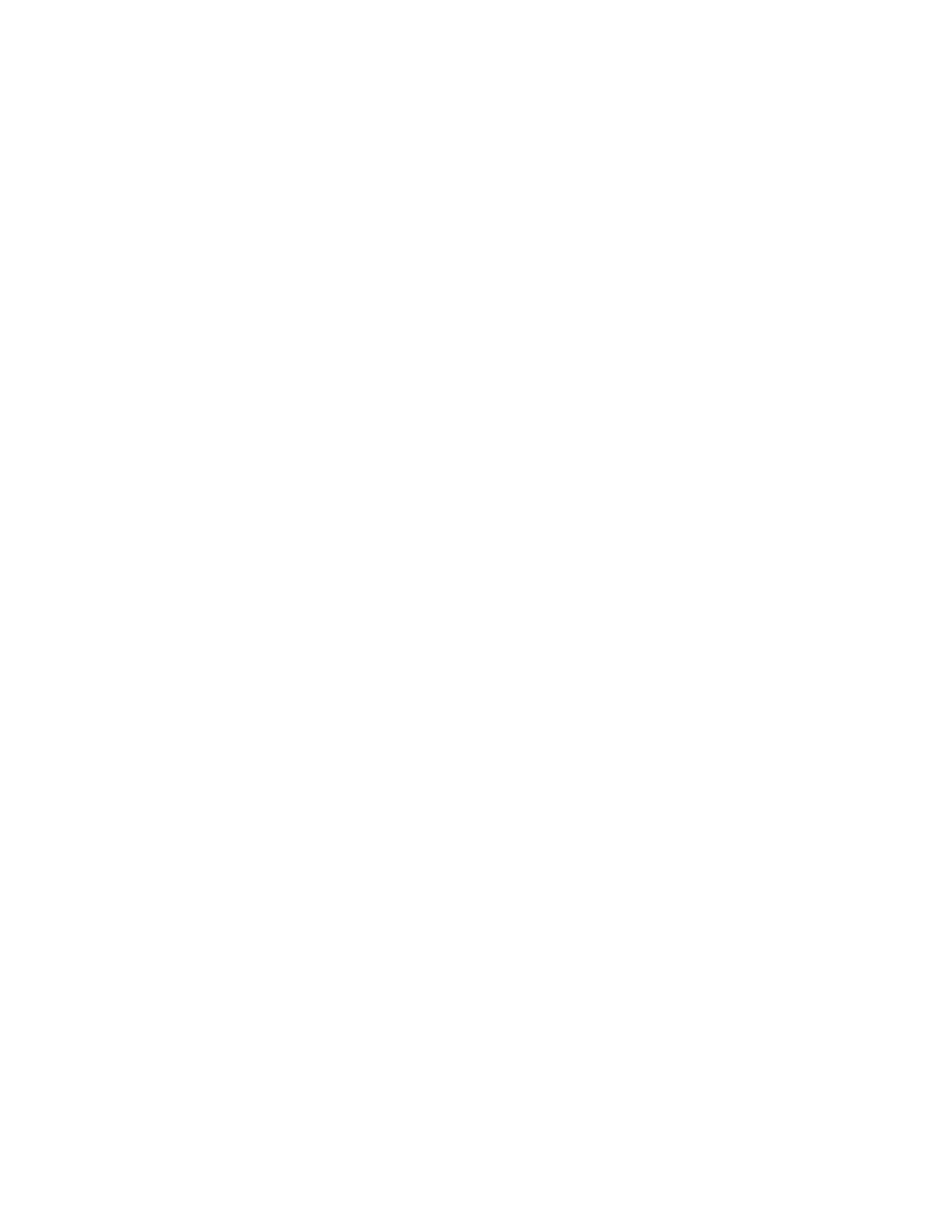 1테드 힐데브란트 박사 구약의 역사, 문학, 신학, 강의 14© 2020, 테드 힐데브란트 박사저는 테드 힐데브란트(Dr. Ted Hildebrandt) 박사와 그의 구약성서 역사, 문학,신학과목 : 레위기의 제사와 절기에 관한 강의 14번과민수기에 대한 토론을 시작합니다.레위기 복습/미리보기 [0:00‑3:53]먼저 기도의 말씀으로 시작하고 오늘 수업을 시작하겠습니다.아버지, 오늘 하루도 감사드립니다. 뉴잉글랜드의 아름다운 가을날을 보내주셔서 감사합니다.그리고 우리는 하늘이 하나님의 영광을 선포한다는 것을 깨닫습니다. 오 주님, 우리 주님, 어떻게당신의 이름은 온 땅에 위대합니다. 우리에게 볼 수 있는 눈, 들을 수 있는 귀, 혀를 주셨습니다.당신의 창조물을 맛보고 손으로 만져보세요. 우리는 당신의 선하심에 감사할 뿐입니다.당신의 위대함. 예수 그리스도와 그분이 치르신 큰 희생에 감사드립니다.구약의 모든 제사는 곧 그리스도를 가리키는 예표였으나영원히 큰 희생. 그러므로 당신의 아들을 보내실 만큼 우리를 사랑해주셔서 감사드립니다.오늘도 우리가 그분의 발자취를 따르도록 도와주시기를 기도합니다. 그의 소중한그 이름으로 기도합니다, 아멘.지난번에 있었던 곳으로 다시 돌아가 보겠습니다. 레위기를 마치겠습니다.오늘은 민수기를 살펴보겠습니다. 그래서 우리는 작업해야 할 세부 사항이 상당히 많습니다.레위기에서. 오늘 우리는 레위기에서 두 가지 일을 할 것입니다. 하나는희생. 나는 너희들에게 제사장이 되는 방법과 제사장의 제사를 드리는 방법을 가르쳐 주겠다.그리고 또 다른 것은, 정말 무거운 성직자 자료를 만든 후에 우리가 이야기를 나누는 것입니다.이스라엘의 절기에 대하여. 이스라엘의 절기는 축하하는 날이었습니다. 자, 시작해 볼까요 희생으로.레위기에 접근하면서 떠오르는 질문 중 하나는 다음과 같습니다.이 모든 희생이 있습니다. “왜 이렇게 다양한 종류가 있지?”라고 궁금해하실 겁니다.희생?” 그래서 나는 다양한 유형의 희생을 설명하고 싶습니다.죄의 다양한 측면에 대한 맥락. 그래서 저는 이러한 다양한 측면을 살펴보고 싶습니다.나타나는 죄. 일반적으로 사람들은 죄에 대해 생각할 때 그것이 일종의 단일체라고 생각합니다.평면 개념. 즉, 죄는 죄이고, 단지 당신이 뭔가 잘못한 것 뿐이고 그게 전부입니다.Machine Translated by Google2그러나 실제로 죄는 복잡한 것들이므로 우리는 그것을 살펴보고 싶습니다.죄의 다양한 측면: 분노/화해 [3:54‑5:19] 죄가 하는 첫 번째 일은 민수기에서 볼 수 있습니다.나중에 보면, 사람들이 죄를 지을 때 하나님은 진노로 반응하신다는 것입니다. 의 책에서는민수기, 그들이 광야에서 방황할 때 하나님은 진노하신다는 것을 기억하십니까? 죄에 대한 반응. 분노를 어떻게 다스리나요? 화해가 있습니다. 화해란 무엇입니까?여러분 중 일부는 화해가 무엇인지 알고 있습니다. 내 경우에는 아버지가 아는 일을 했다. 매우 화를 낼 것 같아서 나는 자발적으로 혼자서 잔디를 깎았습니다.그는 집에 왔을 때 잔디가 잘려져 있는 것을 보고 자신에게 호의를 베풀어 달라고 부탁했습니다. 처분. 집에 왔는데 아내가 뭔가 때문에 화를 냈어요.틀렸어, 꽃을 살까? 꽃이 덮어주나요? 어쩔 땐 그래. 할 수 있다꽃이 역효과를 낸다? 꽃이 애용하면 꽃이 작동하지 않습니다. 그래서 당신은 가지고 있습니다 꽃을 조심하세요. 꽃은 어느 쪽으로든 갈 수 있습니다. 내 말은, 네가 뭔가를 하고 있다는 거야그들의 분노를 달래려고 노력하는 것이 좋습니다. 그러므로 속죄는 하나님의 진노와 관련이 있습니다.달래거나 진정시키세요. 다시 한번 분노, 즉 우리의 문화에 대해 더 이야기하겠습니다. 분노를 전혀 잘 다루거나 이해하지 못합니다.죄의 측면: 오염/정화 [5:20‑6:04]죄는 오염을 야기합니다. 오염을 일으키는 죄의 더러운 본성이 있습니다. 가지다 여러분 중 누구라도 실제로 육체적으로 느낄 정도로 죄가 많은 환경에 있었던 적이 있습니까? 더러운? 나는 때때로 당신이 실제로 더럽다고 느끼는 그런 환경에 있었습니다. 이것은오염에 대한 생각 – 당신은 오염, 죄의 더러움을 느낍니다. 그래서 필요하다 정화. 성경에서 많은 경우 정결은 어떤 물질로 이루어지나요?물. 그들은 정화를 위해 물을 사용할 것입니다. 그러므로 죄의 오염으로부터 다음이 필요합니다.정화/클렌징.죄의 측면: 죄책감/부끄러움/속죄 [6:05‑7:11]이제 죄책감과 수치심이 생겼습니다. 혹시 여러분 중에 뭔가 잘못한 적이 있나요? 우리는 기본적으로 침실로 달려가서 뛰어드는 전통을 갖고 있었습니다.침대에서 담요와 베개를 머리 위로 끌어당기고잡았다. 이것은 수치심과 죄책감을 덮을 것이 필요하다는 생각입니다. 그건 그렇고, 우리는Machine Translated by Google삼부끄럽지 않은 문화에 살고 있나요? 우리를 부끄럽게 할 것은 아무것도 없지만, 그 당시에는 부끄러움이 정말 큰 일이에요. 부끄러워서 뭐해요? 당신은 그것을 속죄합니다. 무엇을"atonement"은(는) 무슨 뜻인가요? “속죄”는 수치심을 덮는다는 뜻입니다. 그러니까, 아담하와는 동산에서 죄를 지었습니다. 그들은 수치심을 느끼나요? 그러면 그들은 스스로 무엇을 합니까?그들은 스스로를 덮습니다. 그들은 덤불 속에 숨어 있습니다. 덮을 필요가 있습니다. 이것 덮는 것을 “속죄”라고 합니다. 수치심과 죄책감을 덮어줄 필요가 있습니다.죄의 측면: 손상/보상 [7:12‑9:58]죄가 실제로 다른 사람에게 해를 끼치나요? 누군가가 물건을 훔쳤습니다.실제로 다른 사람에게 피해를 주나요? 물건을 훔치는 것은 실제로 다른 사람에게 피해를 줍니다. 그래서배상금 물건을 훔쳐서 잡혔을 때 갚아야 합니다. 너4의 배수로 갚아야 합니다. 받은 것의 4배를 갚아야 합니다.그러니까 그게 배상이에요. 그런데 우리 문화는 배상을 잘 다루고 있나요? ㅏ사람이 범죄를 저지릅니다. 그들은 보상을 해야 합니까, 아니면 그냥 감옥에 가두어야 합니까?우리는 그들을 감옥에 가두었습니다. 사람은 다른 사람을 위반하고 손해를 끼치지만 그런 적이 있습니까?상처받은 사람에게 보상을 해줘야 하나? 대부분 우리 문화에서는 그렇지 않습니다. 거기 그 사람은 자신이 피해를 입은 사람과 맞서야 하고, 보상을 해야 합니다. 우리의문화에 따라 우리는 그들을 가두기만 하고 피해자는 결국 스스로를 보호해야 합니다. 그래서, 이것이 보상의 개념이다. 피해가 발생하면 죄가 사람에게 피해를 줍니다.보상이란 자신이 한 일을 실제로 고치려고 노력해야 한다는 것입니다.예를 들어, 누군가가 우리 문화에서 뭔가 잘못된 일을 하고 있습니다. 혹시 있으신가요? 사람들은 그렇게 많은 시간 동안 사회 봉사를 해야 하는 곳을 본 적이 있습니다. 다른 곳에서는 즉, 그들은 공동체를 위반했기 때문에 판사는 "40시간을 해야 한다"고 말합니다.지역 사회 봉사.” 뭔가 좋은 점이 있나요? 그 사람은 실제로 일을 할 수 있습니다그들이 입힌 피해를 갚으십시오. 이것이 바로 보상의 개념입니다. 우리 문화를 기원합니다보상에 대한 개념이 더 많았습니다. 정말 많은 분들에게 도움이 될 것 같아요 타인을 침해한 사람이 실제로 손해를 배상해야 하는 경우.[학생 질문] 화해는 분노에 대한 반응이며, 분노를 달래려는 노력입니다. 하나님의 분노. 그래서 화해는 일종의 유화입니다. 내 경우에는 그럴 것이다.아내에게 꽃을 사주고 저녁 먹으러 가자고 합니다. 나는 그녀에게 보상을 하려고 노력한다Machine Translated by Google4내가 뭔가 잘못했어요. 그래서 나는 내가 기대하고 있는 그녀의 분노를 달래려고 노력하고 있다. 배상그녀는 아주 특별한 것을 갖고 있을 텐데 내가 그걸 망쳤나 봐요. 배상은 무엇입니까?나는 그녀에게 새 것을 사주고 아마도 그녀가 알지도 못하길 바랐습니다. 하지만 당신은 알고 있습니다내가 말하는 건, 유화가 뭐지? 내가 망쳤어, 그녀는 화를 낼 거야, 그리고 나는그녀의 분노를 달래려고 노력하십시오. 배상은 "야, 새거 사줄게"이다. 그래서 그럴 것입니다둘 사이의 차이점. 좋은 지적.죄의 측면: 깨어진 친교/고백 [9:59‑12:00]친교가 깨졌습니다. 죄는 사람들 사이의 친교를 깨뜨립니다. 거짓말하는 사람다른 사람에 대해, 다른 사람에 대해 험담하고, 사람들과의 친교를 끊습니다. 그래서공동체는 죄로 인해 손상되었습니다. 커뮤니티를 어떻게 복원하나요? 통해 이루어지죠고백. 그런데 신약성경에 “만일 우리가우리 죄를 자백하시니 그는 미쁘시고 의로우사 우리 죄를 사하시느니라” 죄는 다음과 같습니다커뮤니티에서 고백했습니다. 그 다음에는 복원이 있습니다. 너희 중에 혹시교회 안에 진짜 나쁜 죄가 있었고, 교회가 함께 모이는 곳이었죠.그 사람이 자신의 죄를 고백하면, 교회는 그 사람 주위에 모여서 회복시켜 줍니다. 그들을? 이것이 복원 과정이다. 정말 중요한 과정이에요: 고백죄와 회복.그러므로 죄에는 이러한 모든 측면이 있습니다. 이제, 다른 측면이 있을 것인가?이런 것들을 다루는 희생? 그래서 희생은 일부와 함께 일하도록 설정될 것입니다여기에 이러한 개념이 있습니다. 이것이 우리가 희생하는 방법입니다. 우선의 중요성은피. 히브리서 9장 22절은 “피 흘림이 없은즉 죄 사함이 없느니라”고 말합니다.결국, 죄 사함을 위해 누구의 피가 흘려질 것인가? 예수의 피. 그래서 예수님죽는다. 기독교는 어떤 의미에서 피의 종교인가? 매우 그렇습니다. 그건 피를 통해서야그리스도로 말미암아 우리가 온전해지고 깨끗해졌습니다. 그런데 거기서 아이러니를 느끼시나요?그리스도의 피로 우리는 깨끗해졌습니다. 혈액은 대개 정화제입니까? 일반적으로 그것은피를 더럽히는 것인데 여기서는 깨끗하게 하는 데 피를 사용합니다. “피 흘림이 없이,죄 사함은 없느니라”(신약성서). 구약시대에는 유대인들이피를 마시는 것이 허용되지 않습니다. 그들은 동물의 피를 빼내야 했습니다.고기를 먹을 것이다. 그래서 구약성서에서는 피를 특별히 허용했습니다.Machine Translated by Google5레위기에서는 피를 먹어서는 안 된다고 했습니다.다섯 가지 유형의 희생: 번제물 [12:01‑13:24]자, 희생은 어떤 모습이었나요? 기본적으로 5개 정도를 겪고 싶습니다. 이러한 희생의 주요 유형입니다. 다섯 가지 유형의 희생과레위기의 첫 장에 나오는 것입니다. 우리의 첫 번째 희생은 전부 불태워진 것 제안하고 이건 정말 복잡해요. 번제물 전체에서 태워지는 것은 무엇입니까? 모든 것이 불타 버립니다. 그래서 다 태워버리고, 그래서 그런 거에요. 온전한 번제물이라고 불렀습니다. 이것이 가장 값비싼 희생이 될 것인가? 예. 희생은 언제 주어졌는가? 저녁과 아침에 주어졌습니다. 그래서아침에는 온전한 번제를 드리고, 저녁에는 온전한 번제를 드렸습니다. 헌금. 그 동물 전체가 불에 타버릴 것이었습니다. 이게 제일 비싸요. 희생. 동물 전체가 불에 타서 완전히 하나님께 바쳐진 것입니다.하나님께 바쳐졌습니다.죄/정화 제사 [13:25‑16:18] 이제 레위기 4장에 나오는 또 다른 유형의 제물은“죄” 또는 “정화 제물”. 성경의 다양한 번역본이 번역됩니다. 이 제물들은 다르지만 실제로는 같은 것입니다: 죄와 정결함헌금. 이 제사에서는 그 사람의 지위가 중요합니다. 그래서 당신이 제사장이여, 황소나 큰 짐승을 바쳐야 합니다. 당신이 지역사회의 리더라면,더 많은 것을 제공하십시오. 일반 사람이라면 양이나 염소를 바쳐야 합니다. 그래서 만약당신은 신부이기 때문에 훨씬 더 많은 것을 바쳐야 합니다. 평민이라면 제안을 해라 당신을 위한 양이나 염소뿐입니다. 이 희생에서 매우 흥미로운 점은당신은 가난하므로 산비둘기 두 마리를 바치면 됩니다. 이제 이것은 나를 New로 데려갑니다. 성서. 레위기를 생각해 보십시오. 마리아는 예수를 아들로 두었습니다. 그녀는 다음을 낳는다 예수. 마리아가 부정한가요? 출산한 여자는 부정하다? 33일 또는 66일. 그녀 이후부정한 기간이 지나면 그 여자가 와서 정결 제사를 드려야 합니까?예. 요셉과 마리아가 정결케 하러 왔을 때 마리아는 신약성서에서 무엇을 바쳤습니까? 성서? 그걸 기억하는 사람 있나요? 산비둘기 두마리. 그것은 우리에게 무엇을 말해주는가?그 문화에서 그들의 지위는? 예수는 중산층 가정에서 양육되었는가, 아니면 예수는 양육되었는가?Machine Translated by Google6가난한 가정에서? 산비둘기 두 마리는 예수님이 부자가 아니셨다고 말합니다. 당신은 “음, 목수들아. 좋은 노조 임금을 만들어라!” 바로 아래 보스턴에 있어요. 예수님은 가난한 가정에서 자라셨습니다.메리는 산비둘기 두 마리를 내놓았습니다. 즉, 그들은 전혀 높은 지위에 있는 사람들이 아니었음을 알 수 있습니다.그리고 아마도 그 반대에 더 가깝습니다. 정화가 필요할 때마다 그들은 제물을 바친다. 이런 종류의 희생.이것에 대해 또 다른 중요한 점은 신부가 음식을 먹어야 한다는 것입니다. 이것. 그들은 동물의 특정 부분을 주님 앞에서 흔들었고 그들 자신도 흔들었습니다. 좀 먹어봐야겠습니다. 그건 그렇고, 이러한 희생을 통해 하나님은 그의사제직? 신권은 실제로 이러한 희생에서 음식을 얻었습니까? 예. 그러므로 하나님의 제사장들이 땅을 많이 가지지 못할 것이기 때문에 제사장 직분을 돌보아야 합니다. 그만큼성직자에게는 농장이나 토지 상속권이 없었습니다. 그들은 레위인의 도시를 얻었지만 그렇게 하지 않았습니다.다른 사람들처럼 농사를 많이 지어요. 그래서 제물을 가져왔을 때 제사장들은 희생제물의 일부를 먹게 될 것이다.속건제 [16:19‑18:21]이제 다음 희생은 다양한 번역에서 다양한 방식으로 번역됩니다.보상 제물. 나는 이것을 보상제라고 부르는 것이 가장 마음에 들지만 거의 없다. 번역은 그렇게 번역합니다. 보상금을 보면 그 목적이 무엇입니까?이 제안? 배상. 이것을 제안하기 전에, 당신이 누군가의 것을 훔쳤다고 가정해 보세요. 양이나 염소. 이것을 제안하기 전에 그 사람에게 네 배를 갚아야 합니다.당신이 훔친 것. 그래서 당신은 이것을 누군가에게 제공하기 전에 보상을 해야 합니다. 위반. 이는 또한 “속건제물” 또는 “속건제물”로 번역되었습니다. 그래서 이것들은세 가지 이름 ‑ 일반적으로 다음 중 하나로 번역됩니다. 나는 '보상'을 좋아한다.실제로 이 제품의 실제 기능이 무엇인지 더 자세히 알려줍니다. 그래서 그것은 배상을 위한 것입니다. 갚는 중.이 두 가지[보상과 정화]는 거의 똑같은 방식으로 이루어집니다.즉, 동물의 일부는 불에 태워지고, 나머지 일부는 제사장이 먹게 됩니다. 그래서이 두 가지 모두에서 동물의 일부는 불에 태워서 여호와 앞에 흔들고 나머지 부분은신부님이 식사를 하게 됩니다.이제, 당신이 신부이고 어떤 사람이 양이나 양을 데리고 오는 것을 보았다고 가정해 봅시다.Machine Translated by Google7염소야, 너는 어떤 희생을 원하느냐? 번제물 전체를 원하느냐, 아니면 원하느냐이것들 중 하나? 번제물, 너희가 그것을 먹을 수 있느냐? 아니요. 다음 중 하나와 함께이거 좀 먹을 수 있어? 예. 이것이 성직자들에게 문제가 될까요?사람들이 오기 시작하면서 희생제물을 보면 입에 군침이 돌기 시작합니다.오다. 사실, 우리는 엘리와 사무엘이라는 사람을 보게 될 것입니다. 당신은 볼 것입니다엘리의 아이들이 희생제물의 고기를 찢습니다. 그런데 그건 정말 꽤 나쁜 일인가요?하나님의 제물을 찢을 때? 따라서 엘리의 아이들에게는 그다지 좋은 일이 아닐 것입니다. 문제가 보이나요? 이런 종류의 희생을 치르면 그들은 어느 정도 먹을 수 있게 되지만,온전한 번제를 드리지 아니하였느니라 그래서 그들은 보상이나 정화를 기대하기 시작합니다.헌금.화목제: 자유의지, 서원, 감사 [18:22‑19:56]자, 또 하나, 이것이 화목제물, 즉 “샬롬”이라고 불리는 것입니다.화목제물. 평화는 히브리어로 '샬롬'이다. 그래서 화목제물이라 부르느니라.화목제물. 이것이 실행되는 세 가지 방법이 있습니다. 그냥 하면 되잖아자유 의지 로 제사를 드리는 것입니다. 즉, 하나님께 제물을 바치기만 하면 됩니다.하나님께 제사를 드리고 싶습니다. 그런데 여러분 중에 자유의지라는 말을 들어본 적이 있습니까?헌금? 이것이 그 배경이다. 의무나 의무 때문이 아니라 그냥 한 일이다.책임은 당신이 선택하고 가져오고 자유 의지로 제공하는 것뿐입니다. 주님.이것은 또한 서약을 완성하는 데에도 사용됩니다. 우리는나실인이 오늘 서원합니다. 서원을 마치면 이 교제, 즉 평화를 행합니다.제사를 드리며 서원을 마치는 것입니다. 당신은 주님께 희생을 바칩니다.때때로 당신은 “주님께 감사드리 십시오 .그는 선하시니 그의 인자하심이 영원함이로다”와 같은 말입니다. 그의 헤세드는 영원하다감사제를 드려야 합니다. 그래서 이번 화목제는 이 세 가지 이유로 드리는 것입니다.하지만 이것의 정말 멋진 점은 누가 이것을 먹을 수 있을지 추측하는 것입니다. 그것은 ~라고 불린다“화목제물.” 이는 동물을 데려오는 사람들이 그 동물의 일부를 먹게 된다는 것을 의미합니다.이것도. 그래서 사람들이 직접 이것을 먹게 됩니다. 그래서 이건 너랑 같이 먹을 거야가족과 신부가 함께합니다. 이것은 공동 식사가 될 것입니다. 그래서 그들은 이것을 "A"라고 부릅니다.Machine Translated by Google8“화목제”는 모든 사람이 그것의 일부를 먹기 때문입니다.소제물 [19:57‑21:57]이것이 이스라엘에서 동물과 함께 드리는 주요 제사입니다. 그 다음에는 한 가지가 있습니다.더. 나는 이것을 "곡물 제물"이라고 부르는 것을 좋아하지 않습니다. 왜냐하면 제가 "곡물 제물"이라고 말할 때헌금,” 당신의 머릿속에는 무엇이 떠오르나요? 갑자기 Cheerios가 움직이게 됐어요머리나 포스트 건배 등을 통해요. 실제로 "시리얼"은 무엇입니까? 곡물.그래서 그것을 “소제물”이라고 부릅니다. 두 종류의 곡물을 기억하는 사람이 있습니까? 이스라엘이 그랬나요? 밀은 하나일 것이다. 다른 사람 기억하는 사람 있나요? 보리. 네, 그렇죠오른쪽. 밀과 보리는 이스라엘에서 재배된 두 가지 곡물입니다. 그래서 당신은 제안했을 것입니다이 밀과 보리. 이 제물이 피로 드리는 제사였느냐? 아니요. 이것은 밀과 보리였습니다.헌금. 기름과 소금만 있으면 가능하지만 이스트는 사용하지 않습니다. 뭔가 있는거같아효모로 인해 빵이 부풀어 오르는 것은 용납할 수 없는 일입니다. 이스트는 없지만 소금과기름이 있을 수도 있어요. 내가 석유라고 말할 때, 우리는 무엇을 의미하는가? 올리브유. 그래서 올리브를 넣어도 돼요곡식에 기름을 부어 섞어서 거기서 올라가라. 그래서 이것들은 다르다헌금.예, 환경에 향이 있을 것이고 여러분은 향을 바칠 수 있습니다 – 실제로향을 바치는 것이 있어요. 하나님께서는 특별한 향을 만드셨습니다. 다양한 측면이 있습니다저것. 제사장들은 특별한 향을 가지고 분향단에서 태웠습니다. 하나님께서 지정하신그 공식은, 그래서 당신이 그 집에 들어갈 때 특별한 냄새나 향이 나는 것이었습니다.제사장들을 위해 지정된 성막. 그러나 거기에도 분향단이 있었고 너희는그 지역에서 향을 태울 수는 있지만 더 희생적인 나머지 지역과는 다릅니다.종류의 것들.이스라엘의 절기: 2계절 [21:58‑26:08]희생에서 나아가자. 우리는 모든 희생을 했고, 그게 바로어려운 부분. 이제 잔치를 살펴보겠습니다. 유대인들은 축하합니까? 예, 그렇습니다. 하다당신은 아랍인들이 감옥에 있던 한 남자를 납치했다는 것을 알고 있습니다.5년 동안 감옥에 갇혀 있던 유대인 군인. 그는 오늘 석방되었습니다. 그래서 유대인은오늘 사람들은 그의 석방을 축하할 것입니다. 오늘날까지도 이스라엘에서는 이 일이 큰 일입니다.그래서 계절에 대한 철학이 있습니다. 계절에 대해 간단히 설명하겠습니다. 새로운Machine Translated by Google9영국에는 1년에 4계절이 있나요? 어떤 사람들은 우리에게 여름밖에 없다고 생각해요그리고 겨울. 하지만 실제로 지금 여러분이 보고 있는 것은 가을입니다. 올라간 분들 계시나요가을에 뉴햄프셔로 가서 나뭇잎이 변하는 나무로 뒤덮인 산을 보았습니다.그리고 그것의 아름다움? 가을에 기회가 된다면 바람이 불고 있다고 들었습니다.올해는 나무에서 나뭇잎을 날려보세요. 뉴햄프셔는 정말 보기에 아름답습니다.가을 색깔의 나무들. 그래서 가을이 있고, 여름이 있고, 겨울이 있습니다. ~이다뉴잉글랜드의 겨울은 큽니까? 그러면 우리는 봄을 얻습니다. 그리고 봄은 다가오는 시간입니다.삶. 그래서 우리는 일년에 사계절을 얻습니다.이제 제가 여러분에게 말씀드리고 싶은 것은 – 여기 캘리포니아에서 온 사람이 있습니까? 예. 그만큼이스라엘의 날씨는 1년에 두 계절이 있다는 점에서 적어도 캘리포니아와 비슷하다고 들었습니다.이스라엘. 여름에는 약 4~5개월 동안 완전히 건조됩니다. 매일은정확히 똑같습니다. 일기예보를 받으러 가면 여기 일기예보가 나와 있습니다.이스라엘의 여름에: “같은”, “같은”, “같은”. 그냥 그런 일이 계속되는 거야매일 밖에 나가면 날씨가 맑으니까요. 아침부터 시원하게 시작됩니다. 가 더워진다낮에는 무슨 일이 일어나고 저녁에는 어떻게 되나요? 다시 시원해집니다. 20시에는 거의 추워진다밤. 그리고 다음날이 시작됩니다. 아침에는 시원하고 낮에는 따뜻합니다. 구름도 없고,매일 맑음. 4개월은 완전히 건조합니다. 여름 시즌입니다. 다음 중 하나입니다. 그들의 계절.그러면 겨울에는 장마철이 오게 됩니다. 그래서 그들은이른 비와 늦은 비를 일컫는다. 9월에 비가 더 일찍 올 것입니다.10월, 11월 – 이른 비. 그런 다음 봄에 늦은 비를 받습니다. 그래서이른 비와 늦은 비가 내립니다.우기와 건기가 있습니다. 그게 그들이 하는 일에만 영향을 미치나요?그런 주요 시즌이 두 개 있나요? 그래서 봄에 그들은 기본적으로 그들의봄 수확의 밀과 보리. 밀과 보리가 이를 통과할 수 있을까?4개월 동안 비가 내리지 않는 여름? 아니요, 그들은 성공할 수 없습니다. 그래서 밀과 보리,장마철이 지나면 풀이 자라납니다.그러면 기본적으로 이것을 얻게 됩니다. 이스라엘에 가신다면 봄에 가보세요.선택권이 있습니다. 장마철이라 봄에 가는데 뭐Machine Translated by Google10사막에 무슨 일이 일어날까? 온통 갈색이고 사막처럼 보이는 사막이 있습니다.그런데 갑자기 비가 사막에 쏟아지면 무슨 일이 일어날까요? 모든 풀자라고 이 작은 크로커스 꽃이 사막을 꽃으로 덮을 것입니다.정말 멋지네요. 당신은 이 꽃과 녹색으로 뒤덮인 산을 봅니다.뭐가 문제 야? 그게 얼마나 오래 지속되나요? 몇 주 동안 지속되고 그 다음엔 뭐죠?무슨 일이? 건조하고 따뜻한 여름 바람이 들어오면, 그 바람이 그 풀밭에 어떤 영향을 미치나요?며칠? 그냥 갈색으로 변하다가 갑자기 모든 것이 사라져 버립니다.다시 갈색으로. 그러면 남은 여름 동안 당신은 갈색 머리가 될 거예요. 하지만 약 2주 동안봄, 정말 아름답습니다. 그래서 종종 4월이 끝나가는 것이 아름답습니다거기. 사막은 말하자면 장미처럼 피어납니다. 그러다가 갑자기 모든 게 그냥 시들어 죽고 여름이 오느니라.유월절 [26:09‑27:19]그래서 밀과 보리가 봄에 재배됩니다. 우리는 5번을 통과할 거예요이스라엘의 큰 절기들인데 이 절기는 추수절기이다. 언제 축하하나요? 너농작물을 수확한 후에 축하하세요. 그러므로 봄에는 밀과 보리가수확하다. 유월절 날짜는 언제입니까? 여러분 모두 이것을 알고 있습니다. 기독교에서는 우리가유월절에 무엇을 축하합니까? 부활절. 그게 우리의 부활절이에요. 그리스도께서 죽으시고 부활하실 때다시 말하지만, 그때가 바로 유월절을 기념하는 날입니다. 그래서 우리는 봄에 대해 이야기하고 있습니다. 유월절은축하합니다 – 그들은 무엇을 하나요? 그들에겐 양이 있어요, 유월절 양이 있어요, 그들에게는 쓴 것이 있어요약초, 그리고 다른 것은 무엇입니까? 이스트를 넣지 않은 빵이나 크래커. 그래서 그것들은 기본적으로,유월절에 이 세 가지는 유월절 만찬, 유월절 만찬, 그리고 그 다음입니다.칠일 동안 누룩 없는 빵을 먹으며 지내라. 7일 동안 누룩 없는 빵만 먹습니다.애굽에서 속히 나가야 할 것을 생각하여 무교병을 먹지 아니하였더라상승할 시간이 있습니다. 레위기 23장에는 유월절과 무교절에 관한 내용이 나옵니다.빵. 지금은 초봄입니다. 그들은 이른 아침에 밀 수확을 시작합니다.봄.칠칠절 [오순절] [27:20‑29:26]자, 세븐세븐이 뭐예요? 여기서 수학하는 사람 있나요? 7의 제곱	40‑아홉. 게다가 하나는	50이에요. 칠칠절은 칠칠절이다. 왜 그들이 그것을라고 부르는지 알 수 있습니다.Machine Translated by Google11주간의 축제? 세븐세븐입니다. 세븐 세븐은 7주입니다. 몇 주.일곱 번 일곱 번 – 칠칠절. 세븐 세븐과 하루를 더하면 이렇게 되지50: 오순절. 펜타라고 하면 펜타가 뭐죠? 펜타는 오각형처럼 5개입니다. 그래서오순절은 유월절로부터 며칠 후입니까? 50일 후. 그래서 당신은유월절 다음에는 일곱 일곱에 하나를 더합니다. 주는 77,그리고 1을 더하면 50이 되고 그것이 오순절이 됩니다. 펜테 – 5 – 비용.그런데 신약의 유월절에는 무슨 일이 일어나는가? 예수님은 죽습니다. 당신은 주의 만찬을 드시고 예수께서 지나가시며 십자가에 못박히시고 사흘 후에죽음에서 일어납니다. 신약성서의 오순절에는 어떤 일이 일어나는가? 사도행전2장. “영혼이 내려온다.” 그런데, 우리에게도 그런 교회가 있나요?이것의 이름을 따서 명명되었나요? 여러분에게는 오순절 운동이라고 불리는 것이 있습니다. 하다오순절 교회에 다니는 사람이 있나요? 오순절 교회가 있습니다. 바로 그곳이 바로 그곳입니다.온다. 그런데 그들에게 특별한 통로는 무엇일까요? 사도행전 2장은 성령에 관한 것입니다.내려와서 방언을 말하거나 이런 일을 하는 것입니다. 그래서 오순절교회는사도행전 2장에서는 이에 근거합니다.지금은 유월절이요 칠칠절입니다. 이게 뭘까요? 조기 ‑ 우리는 무엇을말하자면 – 4월? 이번은 50일이 지나면 6월이 됩니다. 그러면 보통 뭔가6월에는 밀과 보리 수확이 끝난다.이삭줍기 [29:27‑31:23]이삭줍기란 무엇입니까? 너희가 밀과 보리를 추수하러 나갈 때에일부 주식. 잔디에 주식이 있는 것처럼 머리가 붙어 있습니다. 머리는 가질 것이다머리에는 밀과 보리. 낫을 가져가면 낫이 뭔지 알지?공산주의의 상징은 낫이다. 이 줄기 몇 개를 잡고 잘라냅니다. 붙잡다한 줌, 잘게 썬다. 잘라, 잘라. 그래서 손으로 합니다. 으로 하는 것이 훨씬 낫나요?존디어 트랙터? 그들은 John Deere 트랙터가 없었기 때문에 그것을 잘라버릴 것입니다.손으로. 자, 손으로 자르면 그 알곡 중 일부가 땅에 떨어지나요?대부분은 그렇지 않을 것이지만 일부는 그럴 것입니다. 그들이 곡물을 가져가는 것이 허용되었습니까?지면? 아니요. 그들은 떠나야 했습니다. 곡식을 잘랐다면 줄기도 잘랐고,더러는 땅에 떨어지매 가난한 자들이 따르므로 거기 버려두지 아니하였느니라Machine Translated by Google12사신‑‑이삭줍기. 가난한 사람들은 일해서 남은 곡식을 거두어야 했나요? 뒤에?그들은 John Deere 트랙터를 꺼내서 하고 있을 때도 있었습니다.그들의 밭에서는 밭 모퉁이를 둥글게 다듬어야 했습니다. 다시 말해서,그들은 구석까지 끝까지 수확하는 것이 허용되지 않았습니다. 들판의 모퉁이는둥글게됩니다. 밭의 둥근 부분을 누가 수확할 것인가? 가난한. 그래서 당신을보십시오, 이것이 이스라엘이 가난한 사람들을 돌보는 방식이었습니다. 그건 그렇고, 가난한 사람들은 그랬나요?나가서 이 곡물을 위해 일해야 하나요? 그냥 그들에게 건네준 것 같지는 않았어요.그들은 사신들과 함께 나가서 사신들을 따라가며 일해야 했습니다. 그들은 그래야만 했다밭 모퉁이로 가서 그들은 밭 모퉁이를 수확해야 했습니다. 그래서 이것은"이삭"이라고 불렀습니다. 우리가 룻기에 들어갈 때, 우리는 룻이 어떤 사람인지 알게 될 것입니다.이삭줍는 기계. 그녀는 노동자이고, 일이 끝난 후에 나가서 밭에서 이삭을 줍습니다.사신. 그래서 이것은 봄입니다. 봄에는 무엇을 수확하나요? 밀과 보리. 사람들은당신의 풀이 자라는 것 같아요.가을 추수 [31:24‑34:57]이제 4개월 동안 비가 내리지 않습니다. 식물은 물이 없을 때 물을 공급합니다.무엇? 나는 아내에게 이 말을 하려고 노력했다. 어떤 사람들은 엄지손가락이 녹색인데 그녀는 갈색이에요무지. 우리 집에 있는 모든 식물이 죽었습니다. 물을 넣어야 해요가끔. 4개월간 비가 내리지 않았습니다. 이제 당신은 “식물은 어떻게 살아요?”라고 묻습니다. 무슨 일이야매일 아침 이슬이 맺혀요. 왜? 여러분은 지중해입니다. 그만큼지중해는 이 따뜻하고 습한 공기에서 나옵니다. 그 땅은 밤새도록 지냈고 뭐온도에 무슨 일이 있었나요? 밤에는 기온이 떨어집니다. 땅은 시원하고 따뜻해요바다, 즉 지중해에서 습한 공기가 들어옵니다. 따뜻하고 습한 공기가 닿으면시원한 땅, 그게 뭐하는 곳이지? 땅에 응결되어 이슬이 맺히게 됩니다. 나는 외출 중이었다도로와 이슬이 너무 두꺼워서 이슬이 빗물 하수구로 들어가는 것을 본 적이 있습니다. ~ 안에즉, 수집합니다. 너무 두꺼워서 넘어지네요. 그렇다면 이슬은 식물이 자라는 방식이다.여름을 살아남으세요. 그것은 그들이 얻는 약간의 수분입니다.그렇다면 가을에는 어떤 식물을 키웠을까요? 4개월간 아무 것도 없었어하지만 태양. 그런데 포도는 태양을 좋아하나요? 솔직히 말해서 오늘날의 식물은 어떤 식물입니까?Machine Translated by Google13이스라엘 성장이 세계 최고라고요? 어떤 종류의 과일이 태양을 좋아합니까? 태양을 많이 좋아합니다.태양이 계속 4, 5개월 동안 계속 있었나요? 오렌지. 자몽만한 크기의 오렌지가 나옵니다.거기. 그들은 역대 최고입니다. 맹세코, 자파 오렌지를 먹는 것만으로도 여행할 가치가 있어요.그들의 오렌지는 5개월 동안 강한 햇빛을 받았기 때문에 경이로운 것입니다. 그래서 여기그들은 포도를 만든다. 포도가 자라서 포도로 원예를 많이 하고 가꾸기도 해요포도나무의. 그런데 성경에는 포도가 많이 언급될까요? 우리는 본 적이 있나요?포도는 무엇을 생산합니까? 와인, 포도 주스 및 그런 종류의 농산물. 우리는 많이 볼 것이다 성경에 나오는 포도.이 종려나무에는 무화과가 열릴 것입니다. 그들은 그것에 대해 이렇게 큰 무화과 덩어리를 갖게 될 것입니다무게가 40파운드, 50파운드인지는 모르겠습니다. 그러면 이 작은 무화과가 모두 떨어져 나올 것입니다.무화과는 정말 달콤해요. 무화과를 어떻게 으깨서 뒤집을까요?무화과 잼에. 그들은 기본적으로 그것을 빵에 뿌릴 것입니다. 그래서 무화과는 정말 대단한 것입니다.달콤하고 그들은 이 야자수에서 그것을 떼어낼 것입니다. 그들은 무화과를 엄청나게 많이 갖게 될 것입니다.그들은 그것을 부숴버릴 것이다. 그들은 무화과의 단맛을 아기의 잇몸과 입에 바르게 될 것입니다.과자를 위해. 그래서 무화과가 거기에 있을 것입니다.그들은 올리브로 많은 일을 합니다. 저기 사람들은 올리브를 많이 먹나요? 나는 참을 수 없다올리브가 있어서 너무 잘 못 만들었어요. 올리브유 – 나는 올리브유로 조리한 음식을 좋아한다. 그들은 할 것이다많이 하세요. 그들은 올리브를 으깨서 그것으로 기름을 만들 것이며 올리브 기름은 그들의 것 중 하나가 될 것이다주요제품. 성경에서 기름을 볼 때마다 우리는 올리브기름을 언급합니다. 이것은그들에게는 큰 필수품입니다. 그들은 그것을 전 세계로 보낼 것입니다. 무화과, 올리브, 포도는가을 내내 수확하는 것입니다. 이때가 가을에 수확하는 시기입니다. 보통 9월, 10월 같은.나팔절 [34:58‑36:28]가을에는 나팔절이 있을 것이다. 이것을 '로쉬 하사나(Rosh Hasana)'라고 합니다.Rosh는 "올해의 머리"를 의미하므로 한 해의 시작은 9월에 시작됩니다. 그들그들은 자신의 연도를 계산하는 몇 가지 다른 방법을 가지고 있습니다.이제 트럼펫이라고 하면 무엇이 문제일까요? 트럼펫이 생각나시나요?어떤? 금관 트럼펫이 음을 연주하는 것, 따다따다, 그런 것. 그들이 말할 때트럼펫은 숫양의 뿔인 나팔입니다. 이렇게 나오네요, 좀 그렇겠죠Machine Translated by Google14원형의 것. 크기가 이 정도예요. 작은 것 하나에 약 125달러가 들었습니다. 너이중 소용돌이로 큰 것을 얻으십시오. 250달러 정도 될 거예요. 바흐 비용은 더 적게 지불했어요트럼펫, 내가 트럼펫을 연주할 때. 그런데, 이 숫양의 뿔로 연주할 수 있나요?숫양의 뿔로 조율해? 모든 것이 이 "BRAAAHH" 소리가 될 것입니다. 그것은 a와 같지 않다 너희들이 연주하는 트럼펫, 일종의 송시 같은 트럼펫에 관한 것. 이것은 ~이 될 것이다단지 – 그들은 이 나팔에서 나오는 이렇게 큰 "BRAAAHH" 소리를 낼 것입니다. 그럴 것이다그냥 이 숫양의 뿔나팔을 불어보세요. 이스라엘에 가서 얻고 싶다면 뭔가 멋진 것 쇼파르가 정말 좋아요. 살 돈이 있었으면 좋았을 텐데,매우 비싸다. 이 숫양의 뿔은 오늘날까지도 여전히 남아 있습니다. 올해 가을에는연초가 시작되면 "BRAAHH" – 나팔이 울릴 것이며 사람들은 그것을 '성탄절'이라고 부릅니다.트럼펫. 이것이 새해의 시작입니다.속죄일 [36:29‑39:29]속죄일은 이번 달 첫 달의 10일 후가 됩니다. 욤 이라고 해요키푸르. 자, “욤”은 우리가 창세기 1장에서 공부했기 때문에 아시죠. “욤”은 무엇인가요?창세기 1장 – “날.” 그래서 오늘은 날입니다. 욤 키푸르(Yom Kippur)는 속죄일이다. 이것이 가장유대인의 모든 절기 중에서 거룩하다. 이것이 가장 성스럽고 가장 거룩한 것입니다. 이것이다삶에 대한 조용한 성찰이 있는 곳. 아주 아주 높은 거룩한 날입니다. 모든 절기 중에서 이것이다당신이 당신의 죄를 반성할 때 매우 침울해집니다. 이제 Yom에서 실제로 무슨 일이 일어나는지 키푸르?레위기 16장입니다. 기본적으로 염소 두 마리가 있습니다. 그들은 염소 두 마리를 데리고 올라와서그리고 염소를 놓고 제비를 뽑았던 것을 기억하시나요? 그래서 염소 한 마리를 놓아주고,다른 염소는 뭐예요? 희생되었습니다. 피를 취하니 염소 한 마리의 피가찍은. 일 년에 한 번씩 그 피가 속죄소로 들어갑니다. 우리가 방주를 가지고 있었다는 것을 기억하세요계약? 언약궤는 이런 상자였습니다. 상자 위에는 이런 것이 있었어요속죄소에는 두 그룹의 날개가 위로 닿아 있습니다. 사이그룹들은 속죄소라 일컬어지며 일 년에 한 번씩 이 피를 받았느니라택한 염소를 속죄소에 발랐으며 그 피를 속죄소에 발랐습니다.그런데 요세푸스와 그 이후의 몇몇 사람들은 제사장들이 겁을 먹었다고 우리에게 말합니다.왜냐하면 당신이 거기에 있을 때 피를 받아들이지 않으면 하나님께서 당신을 죽일 수도 있기 때문입니다.Machine Translated by Google15점. 그래서 그들은 제사장 주위에 밧줄을 묶어서 제사장이 갈 때마다지성소에 들어가서 하나님이 그를 죽였으니 다른 모든 제사장들은 들어갈 필요가 없고그를 끌어내려다가 죽임을 당하기도 합니다. 그래서 그들은 종을 달고 그 사람 주위에 밧줄을 묶었습니다.그러다가 그 사람이 쓰러지면 밧줄을 이용해 끌어내면 됩니다. 그건 나중에전통. 그러나 이날은 크고 거룩한 날이다. 그들이 피를 받아 성소에 바르는 날이다.자비의 자리.다른 염소는 어떻게 되나요? 다른 염소는 자유로워졌습니다. 보이시나요? 거기 이미지? 염소 한 마리가 죽고 피가 흘렀습니다. 다른 염소는 풀려나고 그 염소는희생양이다. 그래서 희생양은 풀려나지만 한 사람은 희생양으로 죽습니다. 아이디어를 볼 수 있나요?거기 대체? 한 사람이 죽는다는 것은 실제로 예수 그리스도와 함께 하는 것입니다.그리고 다른 사람은 자유로워집니다. 그러므로 오늘은 숭고하고 거룩한 날이다.그런데 유태인을 공격할 예정이라면 언제를 공격하고 싶은가?그들을 공격해? 욤 키푸르 전쟁(Yom Kippur War)에 대해 들어본 사람이 있습니까? 이때가 그들이다공격을 받았습니다. 이제 이 날은 가장 높고 거룩한 날이다. 일부 유대인들은 계속해서 싸우지 않을 것인가?오늘? 문제는 대부분의 유대인이 세속적이라는 것입니다. 적어도 이스라엘의 많은 유대인은 세속적입니다.속가. 그들은 싸울 것인가? 그들은 싸울 것이고, 그래서 무슨 일이 일어났는가?공격을 받고, 그들은 반격하고 그들을 날려버렸습니다. 그들은 Yom에서 공격을 받았습니다.Kippur는 여러분에게 뭔가를 보여줍니다.초막절 또는 초막절 [초막절] [39:30‑44:26]이제 초막절입니다. 저게 뭐에요? 초막절은 언제입니까?그들은 광야에서 사십년을 지낸 것 같이 나가서 장막에서 지내야 하느니라방랑. 그래서 초막절은 광야 방황을 기념하는 날입니다.그들은 하나님과 함께 광야에 있었고 고난을 겪었습니다 – 사막의 고난그들이 하나님과 함께 장막을 치고 이곳 저곳으로 옮겨 다닐 때였습니다. 초코(Sukko) 라고 합니다 .Sukkah 는 이 오두막의 이름입니다. 그들은 이 천막을 짓고 그 곳에서 살아야 합니다. 이 텐트들.제가 이스라엘에 있었을 때 Elaine Phillips의 남편인 Dr. Perry Phillips와 저는우리는 메아 쉐아림으로 가고 싶었기 때문에 내려왔습니다. Me'ah Shearim은 진짜가 있는 곳이야종교적인 유대인들은 예루살렘에 살고 있습니다. 당신은 진짜 종교적인 유대인을 본 적이 있습니까?Machine Translated by Google16검은 모자와 검은 곱슬 Q. 그들은 항상 “쉐마 이스라엘” 주위를 돌아다니며그들은 그렇게 튀고 있어요. 그래서 우리는 정통 유대인들이 어떻게 지내는지 알아보고 싶었습니다.이 Sukkah로 축하하고 그들이 어떻게 이 천막을 지었는지 살펴보세요. 그래서 우리는 아래로 내려갔습니다.Me'ah Shearim과 우리는 이 모든 여성들이 바깥에 매달려 있다는 것을 알아차렸습니다.이 한 곳의 바에서 우리는 이 음악을 들었습니다. 그래서 우리는 걸어갔습니다 – 그리고 그런데, 유대인들은 남자와 여자를 분리하여 숭배합니까? 응. 그래서 여자는 들어갈 수 없었고,그리고 이 방보다 더 큰 방이 있었는데, 저기 위에 한 남자가 바닥에서 울부짖고 있어요. 클라리넷. 그래서 그는 이 음악을 울부짖고 있는데, 여기에는 약 200명 정도가 있습니다. 방에서 어깨에 손을 얹은 채 이리저리 뛰어다녔다. 그래서페리와 저는 이렇게 생각합니다. “야, 우리는 남자니까 괜찮아. 우리는 유대인은 아니지만, 그런데, 당신이 유대인이 아닌데도 머리에 키파를 써야 하나요? 그래서,분명히 나를 보면 나는 유대인이 아닙니다. 그래서 우리는 키파를 얻었고, 머리에 키파를 얹었습니다. 그리고 우리는 이 방으로 내려갑니다. 글쎄, 그들이 당신에게 말하지 않는 것은 이것이 마치규칙이 없는 축구 경기. 이 놈들이 나타나서 당신을 때리기 시작합니다.네 갈비뼈. 당신은 이것이 공동체적인 일이라고 생각하고 거기에 갈 것입니다. 당신은 그들과 함께 있습니다.갑자기, BAM! 당신은 맞았다. 그러면 BAM은 반대편에서 공격을 받습니다. 나는꽤 큰 아이니까 그렇게 날 때리지는 마세요. 그래서 우리는 구타당하고 있지만 당신은 음악에 푹 빠져야 해요. 그래서 비트가 나올 때마다 당신은 구타를 당하게 됩니다.그래서 우리는 “그래, 난 누구도 때리지 않을 거야”라고 말했지만 나는 보호하기 시작했습니다. 나 자신이 점점 상처를 받았기 때문이다. 제가 정말 걱정했던 건 바로 모자였어요저 모자가 벗겨지면 문제가 생기나요? 예. 당신은 할 수짓밟혀 죽고 난 정말 심각해요. 우리가 충분히 구타당한 후에 나는“이제 여기서 나가야 할 시간이다. 우리는 이것으로 충분했습니다.” 하지만 그건 그냥 춤추는 것 뿐이었어음악은 정말 육체적이었습니다. 그것은 일종의 남성 댄스와 같았습니다. 그것은 bash 종류와 같았습니다.것의. 사실 정말 멋있었는데, 반격을 가하는 게 적절하지 않았던 것 같아요. 내가 무슨 말을 하는지 알아? 어쨌든 훈련을 받았지만 축구를 했기 때문에그들에게 플리퍼 작업을 수행할 수도 있었지만 저는 그냥 – 저는 이렇게 생각했습니다. “그래, 내가 해야 할 일은그렇게 하면 나한테는 열 명의 남자가 있게 될 거야.” 이건 더 이상 좋지 않습니다. [학생 질문] 음, 야물케가 떨어지면 –Machine Translated by Google17yarmulke, 존경심을 표시하기 위해. 그것이 벗겨지면 존경심을 나타내지 않는 것과 같습니다.그래요, 이 소년들은 사고에 관심이 없어요. 그들은 yarmulke가 당신 머리에 있는지 걱정합니다.우리가 가져야 할 것은 머리에 꽂을 수 있는 머리핀이 있었어야 했습니다. 그건어떻게 유지하는 건지, 그런데 머리핀이 없어서 균형을 잡으려고 했을 뿐이에요.때리면서 머리. 좋지 않았습니다.그래서 우리는 거기에서 나와 계단을 내려와서 나갑니다. 보고 싶어요이 숙카들. 그들은 이 성막/오두막을 지을 예정이므로 우리는 그들이 어떻게 되는지 보러 갑니다.그들의 장막을 건축하라. 이것이 그들이 성막을 짓는 방법입니다: 그들은 4x8 장의 장막을 사용합니다.합판을 높이 쌓고 두 장의 합판을 만들고 한 면에 두 장을 짓고다른 하나는 두 개이고 기본적으로 그들은 스스로 작은 오두막을 만듭니다.종려나무 가지를 맨 위에 올려 놓습니다. 그래서 그것은 단지 4x8 합판 시트입니다.정말 텐트같은거 할줄 알았는데 그냥 이렇네요합판. 저는 전기 공학을 전공했기 때문에 전기 코드를 보고 다음을 살펴봅니다.거기 집에 가서 저는 말했습니다. “거기서 나오는 전기 코드예요. 으로 들어가고 있어요그 숙카.” 나는 생각했습니다. “이 수카에 들어가는 이 전기 코드는 무엇을 위한 것인가? 그들은광야에서 힘들게 일해야 할 것 같아요.” 그래서 나는 이 사람의 수카로 올라가서거기에 머리를 찔러보세요. 저는 단지 왜 전기 코드가 연결되어 있는지 알고 싶었을 뿐입니다.이 숙카에. 그래서 거기에 머리를 찔러넣었는데 여기 La‑Z‑Boy에 앉아 있는 이 친구가 있습니다.그의 sukkah에서 텔레비전을 보는 의자! 나는 생각하고 있습니다. “그래, 모세스, 너는 밖에 있어.황야가 험난한데 이 사람은 La‑Z‑Boy 의자에 앉아 TV를 보고 있어요.” 그것나에게서 모든 것을 빼앗아갔습니다. 거기 있던 사람들이 다 그랬다고 말하는 게 아니야티비를보다. 죄송합니다. 내가 본 한 남자는 텔레비전을 보고 있었습니다. 나는모두 그렇게 연결되어 있다는 말은 아니지만, 모두 연결되어 있지는 않다고 말해야겠습니다. 거기유선으로 연결된 것이 있어서 그 안을 살펴봤습니다. 하지만 어쨌든, 그래서수카. 그래서 그것은 초막절입니다.황야. 모두 9월 말이에요.신약의 의미 [44:27‑46:31]이제 나팔절에 관해 한 가지 말씀드리고 싶은 것은 바로 이러한 절기를 많이 하라는 것입니다.신약성경에 영향을 미치나요? 유월절, 초막절.Machine Translated by Google18어떤 사람은 예수님이 나팔절에 다시 오실 것이라고 말한 적이 있습니다. 이것잔치는 결코 “성취”되지 않았습니다. 우리는 그것이 실제로 무엇을 의미하는지 모릅니다. 그냥 날려버릴 뿐이야트럼펫. 나팔 소리가 나면 그리스도께서 내려오실 것을 기억하십니까? 그래서 일부사람들은 이 나팔절을 예수께서 다시 오실 것이라고 말합니다. 그것은 무엇이었습니까? –나팔이 울리는 2010년. 아, 2010년. 지금은 2011년이다. 아, 놓쳤다. 아무튼 뭐야그게 문제야? 이번 나팔절에 뭔가가 있을 가능성이 있나요?질문 – 예수님은 뭐라고 말씀하셨나요? 예수께서는 “아무도 모른다”고 분명히 말씀하셨는가?무엇?—“그 날이나 그 시간.” 그래서 제가 말씀드리고 싶은 것은 이번 명절은 말할 수 없다는 것입니다.트럼펫이 바로 그것입니다.누군가가 “지금이 바로 예수님이 다시 오실 때입니다.”라고 말하기 시작하면. 우리그 사람이 2012년 봄에 캠핑을 했었나요? 그걸 따라하는 사람이 있나요? 봄부터,바로 직전에 “그리스도께서 다시 오신다”고 말하는 미친 놈이 있었어요.눈금! 결승전에 응시하지 마세요! 왜 결승전에 응시해야 합니까? 예수님이 오십니다뒤로, 그렇지? 암튼 그 사람이 그런 말을 했더니 예전처럼 잘 안 됐어요. 이것은그 이후로 계속해서, 나는 60년대부터 주변에 있었습니다. 나는 이런 것들을 기억할 수 있습니다. 그건18년대가 아니라 1960년대. 내가 무슨 말을 하는지 알잖아요. 그러니 조심하세요.누구든지 예수께서 다시 오실 것이라고 말하기 시작하면 그들은 유월절을 사용합니다.트럼펫, 거기에 큰 물음표를 붙여야 할까요? 저리 가세요, 이건 말도 안 되는 일이에요. 그래서, 하지만뭔가 있을 수도 있겠지만, 나도 모르지만 아무도 모릅니다. 예수께서는 “아무도 없다.그 날과 그 시간을 아느니라.” 그러니 그 점만 명심하세요.그러나 이것은 가을 축제 중 일부입니다. 그래서 봄 축제는 밀과 보리 수확입니다.가을 잔치 – 포도, 무화과, 올리브 – 가을의 세 가지 절기입니다. 우리 방금 지나간 걸까욤 키푸르? 욤 키푸르(Yom Kippur)는 무엇이었나요? 불과 3~4주 전인가요? 누구든지욤 키푸르(Yom Kippur)를 기억하시나요? 3~4주 전에 우리가 겪은 일이 있었습니다.그 기간.미국 안식일과 안식년 [46:32‑49:32]이제 이스라엘의 또 다른 특별한 시기입니다. 이스라엘에는 안식일이라는 특별한 시간이 있었습니다. 모든일주일에 한 번 그들은 안식일, 즉 금요일 밤부터 토요일 밤까지를 기념합니다. 언제부터금요일 밤에는 해가 집니다. 기본적으로 토요일은 쉬는 날이고 그들은 축하를 합니다.Machine Translated by Google19그들의 안식일. 안식일 샬롬. 안식일은 토요일이다. 금요일 밤부터 토요일까지 입니다밤. 우리는 이미 그것에 대해 이야기했습니다.그들은 또한 안식년이라 불리는 기간을 갖고 있는데 이것은 꽤 깔끔합니다. 그들은 가지고 있었다7년마다 안식년을 갖는다. 그들은 땅을 쉬게 해야 했습니다. 매 7년마다,그들은 땅을 쉬게 해야 했습니다. 그러면 땅이 스스로 재생됩니까? 아시다시피 식물은땅을 비옥하게 분해합니다. 그래서 그들은 7년마다 그 땅을 땅으로 내주어야 했습니다.1년 동안 쉬고 그 후에 또 6년 동안 농사를 지을 수 있었습니다.그들은 또한 채무자들을 빚에서 면제해 주기로 되어 있었습니다. 그들의 계약일곱째 해에 종들을 놓아주기로 되어 있었습니다. 그 문화에서는 많은 사람들이하인이 되었습니다. 왜 그랬나요? 그래, 이 땅에 기근이 들어서 너희가 먹을 수 없다가족. 부자가 있어요. 그는 큰 땅을 갖고 있고 다른 사람들을 먹여살릴 수 있습니다.너희 가족은 굶어 죽게 될 거야. 당신은 무엇을 해야 합니까? 이 사람에게 "알았어, 내가 할게"라고 말해줄래?당신을 위해 일하십시오. 나는 내 가족을 먹일 수 없기 때문에 당신의 하인이 될 것입니다”? 그래서기본적으로 부채와 기근의 결과로 사람들은 더 부유한 사람들에게 계약을 맺게 되었습니다.사람들. 그런데 그들은 7년마다 석방되기로 되어 있었나요? 그래서 매 7시마다몇 년이 지나면 당신은 빚에서 벗어나 모든 것을 다시 시작할 수 있을 것입니다.이제 문제 중 하나는 유대인들이 안식년을 실천한 적이 있었습니까? 했다6년이 지나면 땅을 1년 동안 묵혀두고 그 다음에는 1년을 쉬게 해준다고요? 그들은 결코 그러지 않았어이것. 그래서 레위기 25장을 보면 유대인들은 결코 그런 일을 하지 않았습니다. 하나님께서 이 일을 계속 추적하셨는가? 그는 확실히했다. 하나님은 그것을 지켜보셨고 그들이 바벨론으로 갈 때에 다니엘과 사드락과메삭과 아벳느고는 느부갓네살에 의해 바벨론으로 끌려가게 됩니다. 하나님께서는 이렇게 말씀하십니다.“당신은 칠십 년 동안 바빌론에 있었습니다.” 왜 70년인가? 하나님은 “내 땅은쉬었어요.” 하나님은 그 7년을 계속해서 합산하시고 이렇게 말씀하셨습니다.여기에서. 이제 내 땅은 안식을 얻게 될 것입니다. 70년 동안 당신은 이 땅을 떠났습니다.네가 그런 짓을 안 했기 때문에.” 그래서 하나님은 그것을 추적하셨고 바벨론 포로생활은이를 바탕으로 70년.[학생 질문] 하인들. 예, 귀하의 빚은 면제될 것입니다. 이제 있습니다하인을 얻는 방법은 다양합니다. 유대인 종들은 풀려날 것이었습니다. 또 있나요?하인을 구하는 방법은 무엇입니까? 전쟁에 나가서 그런 사람들을 포로로 잡아가는 거죠.Machine Translated by Google20뭔가 다른 것. 그러나 유대인 종들은 빚에서 해방될 것이었습니다. 하지만 그 사람들은내 생각에 전쟁에서 포로가 된 사람들은 아마도 다른 상황에 있기 때문에 계속될 것입니다. 환경.V. 희년 [49:33‑50:59]희년은 칠일마다이다. 또 그 생각이 나나요? 7개 중일곱? 7 7 더하기 1은 50년마다입니다. 그래서 7‑7이라는 것이 있어요다시. 일곱 이레 더하기 일 – 50년, 이것은 레위기 25장에 있습니다. 이때는 –당신이 가난에 빠졌고 점점 가난해지고 있다고 가정해 보세요. 돈을 받고 땅을 팔 수 있나요?사람들은 땅에 돈을 지불합니까? 그래서 당신은 돈을 위해 땅을 팔지만 그건 당신 가족이에요계승. 그래서 일어난 일은 50년마다 가족을 구해야 한다는 것이었습니다.상속 토지가 돌아옵니다. 자, 이것의 이점은 무엇입니까? 즉, 50년마다당신의 가족은 다시 시작할 수 있나요? 그렇다면 이것이 제거되는 경향이 있습니까?50년마다 다시 시작할 수 있게 되니까 빈곤이요? 그것도 그럴까?정말, 정말, 정말 부자가 되는 사람들을 없애나요? 왜냐면 매 50년마다, 뭐무슨 일이? 그들은 그 모든 것을 돌려주어야 했습니다. 그래서 이것은 사물을 수정하는 방법이었습니다. 그것은내 생각에 사물을 구조화하는 흥미로운 방법은 매우 부유한 사람들을 피하는 것입니다.극심한 빈곤도 마찬가지다. 그래서 50년마다 땅과 유산이 다시 땅으로 돌아왔습니다.희년의 가족. 노예들도 희년에 자유롭게 풀려났습니다.노예).W. 푸림 [51:00‑55:09]몇 가지 다른 축제가 있습니다. 부림절은 다음과 같은 흥미로운 축제이다.에스더서. 혹시 기억하시는 분 계시나요? 우리는 아직 에스더서를 읽지 않았지만 간단히 말씀드리겠습니다.에스더의 스냅샷을 보여주세요. 에스더서에는 페르시아 시대의 일이 나옵니다.크세르크세스는 페르시아의 왕이다. 이것은 바빌론 이후이다. 누가 페르시아인들을 이겼습니까?알렉산더 대왕. 그래서 바빌로니아인, 페르시아인, 그리스인이 됩니다. 그것이 바로 순서입니다.그리스인을 쫓는 사람은 누구입니까? 로마인. 순서는 다음과 같습니다: 바빌로니아, 페르시아,그리스, 로마. 그래서 페르시아인들이 점령하고 있는데 이 사람은 모르드개를 좋아하지 않습니다.그는 유대인인데 “나는 유대인을 모두 죽이겠다”고 말했습니다. 그의 이름은 하만이다. 그래서하만은 자신이 마땅히 받아야 할 존경심을 받지 못했기 때문에 가겠다고 말합니다.Machine Translated by Google21유대인을 모두 죽이려고 합니다. 한편 에스더는 크세르크세스 왕의 왕비입니다. 그럼 그 사람이 여왕이지그리고 그녀는 유대인이에요. 그녀는 하만이 유대인들을 모두 죽이려고 한다는 사실을 알게 됩니다. 그래서 그녀는 말을 꺼낸다그런 다음 하만을 저녁 식사에 초대합니다. 그녀는 말하고 궁극적으로 Haman은 교수형에 처해집니다.하만은 자기 삼촌 모르드개를 매달기 위해 교수대를 세웠습니다. 원래,무슨 일이 일어났는가 하면, 하만은 자신의 교수대에 달렸고, 유대인들은 싸우도록 허락되었습니다.뒤쪽에. 그래서 그들은 이 대학살, 대량 학살을 피했습니다. 그건 그렇고, 모든 연령대의 사람들은유대인을 죽이고 싶나요? 내 말은, 이것은 페르시아 시대까지 거슬러 올라갑니다. 그래서 여기서는에스더가 행한 일 덕분에 유대인들은 이러한 대량 학살을 피할 수 있었습니다. 그래서 그들은 그 날을 축하한다.에스더서.자, 그들이 그것을 축하하는 방법은 다음과 같습니다. 나는 길가에 앉아 히브리어를 공부하고 있어요.모퉁이를 돌면 카우보이나 카우걸처럼 옷을 입은 어린 아이들이 한 무리 와요사탕이 담긴 가방을 들고 나에게 와서 사탕을 달라고 하더군요. 나미국인으로서 이것은 유대인이라고 생각합니까? 할로윈! 나는 말했습니다. “나는 유대인이 그런 줄 몰랐어요.할로윈을 했어요!” 그래서 제 생각에는 유대인 할로윈이 있는 것 같아요! 그들은 할로윈을 하지 않습니다. 이것부림절은 에스더가 유대 민족의 손 아래서 구원한 것을 기념하는 절기입니다.신의. 이것이 그들이 그것을 축하하는 방법입니다. 그들은 가서 사탕을 달라고 하면 아이들은 모두 사탕을 받습니다.사탕. 아이들도 모두 이러한 소음 발생기를 얻습니다. 이런 것들을 본 적이 있나요? 그들은막대기 끝에 이렇게 달면 아이들이 이렇게 휘두르면소음을? 그들은 또한 이런 것들을 가지고 있는데, 그것들은 소리를 내며 터집니다. 무슨 일이야즉, 부림절을 지키러 회당에 갈 때, 그들은 성경을 읽을 것입니다.에스더서 전체. 회당의 랍비는 공개적으로 에스더서를 읽습니다. 지금,그거 긴거야? 그리 긴 책은 아닙니다. 그러나 에스더서에는하만은 영원히 물에 빠져 죽게 될 것입니다. 하만은 유대인들을 죽이려고 했던 사람이었습니다.그래서 하만의 이름은 영원히 잊혀지게 되어 있었습니다. 지금 이 아이들은 모두 거기 앉아 있어요이 소음 발생기로 인해 무슨 일이 발생합니까? 랍비가 거기 올라가서 책을 읽으려고 하는데“하만!” 그리고 그는 아이들이 하만의 이름을 익사시키기 전에 하만의 이름을 알아내려고 합니다. 그래서무슨 일이 일어나는지, 그는 에스더의 이야기를 읽을 것이고 아이들은 준비가 될 것입니다.하만의 이름을 지워라. 그래서 그 사람은 그것을 할 수 있기 전에 그것을 밀어 넣으려고 노력할 것입니다. 의해그런데, 그게 아이들에게 정말 멋진 일인가요? 예, 아이들이 참여합니다. 아이들이 참여하게 됩니다.Machine Translated by Google22랍비를 익사시키라고? 상상할 수 있나요? 침례교회에서 난 당신 안에서 자랐어요 그냥 앉아 있어요거기에서 손을 접은 채, 부모님이 볼 수 없을 때를 제외하고는 총을 쏘는 중입니다.사람들의 머리에 침을 뱉지만 그 외에는. 아이들이 어떻게 참여하는지 보이시나요?그들은 하만의 이름을 지워버렸습니다. 이것이 부림절입니다. 일반적으로 다음에서 발생합니다.3월 말, 그 무렵. 정말 에스더 잔치에 어울리는 멋진 잔치네요. 지금에스더는 오경과 모세보다 훨씬 뒤떨어져 있습니다.X. 하누카 [55:10‑57:08]이제 여러분이 아마 진짜 우물의 이름을 알고 있는 것이 하나 있습니다.하누카? 내가 “행복한 하누카”라고 말하면 하누카는 언제 일어납니까? 대개우리에게 어떤 잔치가 있습니까? 크리스마스 무렵. 하누카는 보통 12월에 있어요.크리스마스 무렵, 크리스마스 직전. 하누카는 실제로 다음 날을 축하하는 날이다.마카베오파가 기원전 165년경에 했던 일. 마카베오서에 대해 잘 아는 사람이 있나요?외경(Apocrypha)에 있습니다. 구약성경이 끝난 후, 이 마카비서는 –기본적으로 같은 종류의 일이 일어나고 있었습니다. 안티오쿠스 에피파네스라는 사람이요.시리아에서 정말 못된 놈이었죠. 시리아가 이스라엘을 죽이려고 내려오고 있었습니다.이스라엘 백성을 멸망시켜라. 그들은 할례를 행하는 것이 허락되지 않았고, 그들은 불태워졌습니다.성경에 따르면 그들은 유대인을 죽이고 유대인을 지배하고 헬라화하려고 했습니다. 무엇우연히도 이 마카비들은 일어났습니다 – 그들의 이름은 실제로 “망치”를 의미합니다 –마카베오는 일어나 시리아 통치자에게 반란을 일으켰고 성전을 정화했습니다.그들이 성전을 정결케 할 때에 하나님께서 성전의 기름을 풍성하게 하사등대는 7일 동안 지속되지 않고 8일 동안 지속되었습니다. 그래서 그들은 성탄절을 기념합니다.마카베오 성전 정화를 기념하는 하누카. 그런데 예수님도 그랬어요하누카를 축하하시나요? 요한복음 10장 22절은 그 날이 유월절이라고 분명히 말하고 있습니다.헌신과 예수님이 그곳으로 내려가고 계셨습니다. 그러니까 예수도 ‑ 그런데 예수는 예뻤지유대인? 네, 유대인이었습니다. 예수님은 유대인이시며 유대 명절을 기념하십니다.하누카. 그래서 요한은 수전절/빛의 절기를 언급합니다.마카베오 시대의 하누카. 이것이 이스라엘의 절기들입니다.깔끔한 것. 유대인들은 절기를 지키는 것을 좋아하며 우리도 그렇습니다.Y. 민수기 [57:09‑58:00]Machine Translated by Google23이제 저는 민수기로 넘어가고 싶습니다. 많은 사람들이 좋아하지 않습니다.민수기. 족보가 너무 많고, 이름과 숫자도 너무 많습니다.것들. 그래서 민수기는 종종 아주 가볍게 넘어가곤 합니다. 나는 그것을 당신에게 말하고 싶습니다신학적으로 민수기는 아마도 이 시대의 어떤 책보다도 나를 형성해 주었습니다.성경. 그리고 당신은 “농담하는 거야?”라고 말하죠. 그 이유를 보여드리겠습니다. 정말 좀 있어요민수기에 나오는 흥미롭고 역동적인 내용들입니다. 40년의 세월을 말해준다광야 방황 이스라엘이 광야에서 방황할 때. 그들이 방황했을 때광야에는 아무것도 없었나요? 그들에게는 음식도, 물도, 리더십도 없었습니다. 그들은 가지고 있었다문제 많음. 그들은 모든 것에 대해 불평하고 있었습니다. 그래서 광야는민수기의 방황은 대개 부정적인 책으로 간주되지만, 나는그 중에서 몇 가지를 공유해 보세요.Z. 나실인 서약 [민수기 6] [58:01‑70:18]민수기 6장에서 우리는 이 나실인에 대한 이야기를 듣게 됩니다.나실인 서약이라 불렀다. 이것은 민수기 6장에 나오는 내용입니다. 세 가지 규칙이 있습니다. 어떻게당신은 나실인이 됩니까? 여러분, 나실인이 되고 싶습니까? 당신은 어떻게 됩니까? 나실인? 기본적으로 주님께 헌신하는 데에는 세 가지 규칙이 있습니다.이 나실인 서약의 내용입니다. 첫 번째는 시체를 만지지 않는 것입니다. 이제 당신은 “글쎄,그거 꽤 좋은데. 어차피 나는 시체를 만지고 싶지 않아요.” 우리 문화에서는 다른사람들은 우리를 위해 시체를 만져줍니다. 그 문화권에는 장의사가 있었나요?가족들은 장례를 위해 시신을 준비해야 합니까? 예. 그래서 만약 당신이나실인아, 너희는 시체를 만지지 말라는 그런 일이 있었느니라.중요한.나실인은 포도 열매를 먹어서는 안 되었습니다. 그건 확실히 아니란 뜻이야포도주도 없고 포도 주스도 없고 포도도 먹을 수 없고 건포도도 먹을 수 없습니다.포도에서 나온 어떤 것도 허용되지 않았으므로 포도로 만든 제품도 전혀 허용되지 않았습니다.세 번째 – 이제 제가 이 세 번째 것을 거기에 올리자마자 모두가 이렇게 생각할 것입니다.같은 생각. 이 글을 올려놓으면 누가 떠오르나요? 넌 아니야머리를 자르는 것을 허락받았습니까? 삼손? 삼손은 모든 사람의 마음 속에 떠오른다. 왜냐하면 삼손은그의 머리를 자르는 것은 허용되지 않았습니다. 그런데 삼손은 어떤 문제를 겪고 있나요?Machine Translated by Google24그 사람이 머리를 기르기 전에는 다른 것들도 있었나요? 삼손은 나실인이었습니다. 그는나실인은 태어날 때부터 머리를 자르지 않았습니다. 질문 – 그는 아니었어요시체를 만져야 하는데 그게 뭐가 문제야? 삼손은 죽게 만들 었는가 ?시체? 예, 알았습니다. 머리카락을 얻으십시오. 삼손의 머리카락은 마지막 빨대였습니다.나실인의 서원에는 이 세 가지가 있으니 사람이 바쳐라특히 주님께. 그들은 포도도 따지 않고, 머리에 면도칼도 쓰지 않고,시체를 만지지 마세요.이제 그것의 기능은 무엇이었습니까? 그 사람은 서로 헤어지고 있었어.여호와여, 그들은 특히 주님께 따로 서원합니다. 그것은 다음과 같은 것을 보여주었습니다.신은 음식 위에 있었고, 신은 가족 위에 있었고, 심지어 한 사람이 어떻게 되어도 신은 끝났습니다.자신의 몸을 지켰습니다. 하나님은 사람의 음식, 가족, 자신의 몸을 주관하셨습니다. 눈에 보이는 것이었습니다기념물.어떤 사람이 나실인 서원을 했다면 – 그런데 나실인 서원을 해야 했나요? 영원히 맹세해? 당신은 삼손이 태어날 때부터 나실인인 것처럼 태어나야 했습니다.평생 동안 나실인. 많은 사람들이 나실인 서원을 단지 1년 동안만 지켰다는 것을 알고 있습니까? 2년, 아니면 반년, 아니면 뭐 그런 식으로요? 넌 서약을 더 짧게 할 수도 있어기간. 평생 동안 할 필요는 없었습니다. 이제 삼손은 그의 모든 것을 위해 그 일을 했습니다.하지만 보통 사람이라면 정해진 기간 동안만 할 수 있습니다. 그런데 만약에삼손을 보니 그가 나실인인 줄 아셨나요? 왜? 그는 결코 머리를 자르지 않았습니다. 말하다그 남자의 수염과 머리카락에 대해 나에게 말해주세요. 이제 내 아내는 그들이 어렸을 때부터 자랐어요.이런 사람들을 '히피'라고 불렀어요. 그래서 아내는 머리를 뒤로 넘겼습니다. 보기에,머리카락이 일정 길이가 되면 자라는 것이 멈춥니다. 이제 그 남자 수염, 난 한 번도 본 적 없어내 턱수염을 그렇게 길게 길렀는데 그 남자의 수염도 마찬가지라고 생각하지만삼손은 머리숱이 많나요? 그는 한 번도 머리를 자른 적이 없습니다. 혹시 본 사람 있나요?키스 그린의 사진? 사실 제 영웅 중 한 명은 Keith Green이라는 사람이에요.그 머리스타일은 사실 삼손을 생각나게 하더군요.음식, 가족, 심지어 몸을 꾸미는 방식까지 하나님을 위해 포기하는 것입니다.이것은 하나님을 위해 모든 것을 포기하는 것입니다. 이제 나실인 서원을 어떻게 완료합니까?나실인의 서원을 마쳤으면 어떻게 마무리합니까? 자, 우선 당신은Machine Translated by Google25하나님께 제사를 드리십시오. 그냥 자연스럽게 들리지 않나요? 당신은 당신의 일을 마무리할 것입니다헌신은 하나님께 서원하고 제사를 드리는 것입니다. 두 번째로 하는 일은 면도입니다.머리가 – 고통스럽겠죠? 너는 머리를 밀고 머리털을 태웠다.제단. 그래서 그 남자는 갑자기 큰 머리에서 삭발한 머리로 변했고,머리카락이 면도되었습니다. [학생 질문] 네, 삼손이에요. 내가 말할 때 – 여러분 중 얼마나 많은 분이 이렇게 말씀하시나요?Sampson과 Samson에 "p"를 넣으시겠습니까? Samson에 "p"를 넣는 사람이 있습니까? 너여러분은 몰랐지만 여러분은 그리스어 칠십인역을 읽고 있습니다. 하다삼손의 이름에 "p"가 들어있나요? 아니요, 그렇지 않습니다. 그런데 다들 보통 그렇게 발음해요.샘슨은 구약의 헬라어 본문인 칠십인역에 기초를 두고 있습니다. 그들은 심지어이유는 알겠지만 사실 그의 이름은 심손이다. 심손(Shimshon)은 “태양”이라는 단어에 기초를 두고 있습니다.그래서 삼손의 이름은 실제로 “맑은”을 의미합니다. 따라서 "써니"는 삼손의 이름입니다. 삼손 ‑ 그 사람태어날 때부터 나실인이었습니다. 사무엘도 태어날 때부터 나실인이었습니다. 많은 사람들은 그렇지 않습니다.나실인 서약을 사무엘과 연관시키십시오. 그러나 사무엘도 태어날 때부터 나실인이었습니다.여기 신약에 나오는 사람이 있습니다. 바로 바울입니다. 사도 바울은 마지막에 서원을 합니다.그는 가난한 사람들을 위해 돈을 모으기 위해 예루살렘으로 돌아오는 길에 사역을 펼쳤습니다. 예루살렘. 바울은 나실인의 서원을 받습니다. 그런데 그렇다면 Paul은예루살렘에 가서 그의 머리털을 제단에 태워야 하겠느냐? 머리를 깎고 불을 지르나요?제단에 그의 머리카락이 있니? 이 모든 사람들이 바울에게 “폴, 올라가지 마세요”라고 말한 것을 기억하십시오.예루살렘. 바울아 네가 예루살렘으로 올라가면 거기서 너를 붙잡으리니너한테 정말 안 좋을 거야.” 질문 – 바울은 나실인 서원을 했습니다. 그에게 필요한가?자기 머리털을 제단에 불태우러 예루살렘으로 가느냐? 예 그는 않습니다. 폴은 계속해서 나아간다저것. 일단 거기 올라가면 감옥에 가두나요? 예, 그렇습니다. 그럼 폴은 그러지였다. 그러나 어쨌든 그는 1~2년 동안 나실인 서원을 합니다.사도 바울은 그렇게 합니다.이제 이것은 또 다른 질문을 제기합니다. 예수는 나실인이었습니까? 당신은 “아니요,왜냐하면 예수님의 사진을 본 적이 있는데 그분은 항상 면도를 잘 하신 분이거든요.” 예수는 나실인이었는가?나는 어렸을 때 예수가 나실인이라고 배웠습니다.와인을 마시다. 그러므로 예수님은 포도주를 마시지 않으셨으니 여러분도 포도주를 마셔서는 안 됩니다. 예수나실인이었습니다. 그 주장의 문제점은 무엇입니까? 그렇습니다, 예수님은 포도주를 마셨을 뿐만 아니라,Machine Translated by Google26그는 와인을 만들었습니다. 그런데 당신은 "글쎄, 그건 포도 주스였고 실제로는 아니었어..."라고 말합니다.당신은 그런 짓을 했지만 예수님은 나실인이 아니셨습니다. 예수님은 나사렛 사람이었습니다. 그게 뭐야?평균? 나사렛 사람은 그가 나사렛 마을 출신이라는 뜻입니다. 그것이 의미하는 전부입니다.예수님은 나사렛 사람이었는데, 이는 갈릴리 나사렛 동네 출신이라는 뜻입니다. 그렇지 않다그가 나실인이었다는 뜻이다. 예수께서는 나실인이 아니셨습니다. 그는 나사렛 동네 사람이었는데나사렛. 술 문제로 무엇을 하느냐가 중요한데요? 성경은금주를 가르치나요? 예수님은 포도주를 마셨습니다. 유월절 잔에서 – 우리는 무엇을 알고 있습니다 유대인의 유월절 잔에 담겨 있었습니다. 컵에 담긴 와인이에요. 당신은 “이것이 합법적인가요?Gordon College의 교수진으로서 와인을 마시나요? 네, 캠퍼스가 아닌 한요. 나규칙이 있다고 생각하면 교수진은 캠퍼스 밖으로 나갈 수 있습니다. 나는 완전 금주주의자야약. 대체로 나는 문화적인 상황이 아닌 이상 술을 마시지 않는다.유대인의 맥락에서 그 남자가 나에게 와인을 건네주고 당신은 의식을 치르고 있고 당신은참가하다. 나는 남편이 알코올 중독자인 한 여성과 꽤 오랫동안 상담을 했습니다.그는 집에 돌아와서 아이들을 때리고 온갖 나쁜 짓을 했습니다. 나의처남은 술 때문에 큰 문제를 겪었습니다. 내가 말했잖아, 우리가 다 챙겨왔어그 사람이 소유한 것을 우리 집으로 가져왔습니다. 내 또 다른 친구인 에릭 짐머만(Eric Zimmerman)은 진짜내 좋은 학생 친구가 어느 날 밤 술취한 사람이 정류장을 지나가다가 사망했습니다.서명하고 에릭을 그 자리에서 죽였습니다. 친구여, 그 사람은 그 일 때문에 오늘날까지 무덤 속에 있습니다.그래서 저는 에릭이 죽은 후에는 술을 마시지 않습니다.정말 흥미로운 점은 술을 마시지 않는다는 것입니다. 우리 아이들은 모두 술을 마시나요? 예. 내 아들 하나실제로 이 5갤런 통에 양조합니다. 그런 의미에서는 별로 효과가 없었습니다.하지만 나는 내가 해야 할 일이 나에게 옳은 일이라는 것을 압니다.그런데 성경은 술을 정죄하지 않습니다. 성경은 정죄한다술 취함. 성경은 술취함이 죄라고 명시하고 있습니까? 성경은 다음과 같이 명시하고 있습니다.술취함은 죄입니다. 그래서 술취함이 문제입니다.그런데, 당신이 이스라엘에 있을 때 – 저는 이스라엘에서 1년 동안 살았습니다! 사람들은 끝났어거기에서는 식사와 함께 포도주를 마신다. 저는 – 솔직히 말해서, 저는 이스라엘에서 술취한 사람을 본 적이 없습니다.당신이 유대인인데 거기서 술에 취했다면, 술에 취해 술집으로 들어가고 싶습니까?아랍 섹션? 나는 단지 당신에게 말하고 싶습니다. 거기에서 술에 취하면 죽을 수도 있습니다. 그리고Machine Translated by Google27그래서 사람들은 그렇지 않습니다. 그들은 적당히 마신다. 그러니 조심해야 합니다. 성경금욕을 말하지 않습니다. 나는 다른 이유로 기권하지만 성경의 명령 때문은 아닙니다.저것. 당신은 그 일을해야합니다.자, 마지막 수업 시간에 이 친구는 교회가 다니는 교회 출신이에요.교회에서 술을 마시지 않는 스탠드. 그 사람은 그 교회로 다시 들어가야 할까요?“교수님이 예수께서 포도주를 마셨다고 하더군요.”라고 말하세요. 정말 못생겼나요? 당신이그런 맥락에서 다시 말하지만 나는 그것에 대해 큰 의미를 두지 않을 것입니다. 커뮤니티에 있는 경우 술을 마시지 않는 곳에서는 그게 그들에게 큰 문제가 됩니다. 제 생각엔 진정하세요.당신은 거기에 큰 사람으로 들어갈 필요가 없습니다. 당신은 그들에게 술 종류에 대해 가르쳐 줄 것입니다.것의.나는 테네시 지역의 한 교회에 잠시 목사로 재직하고 있었습니다.술 때문에 교회를 분열시키다. 그들은 술 때문에 교회를 폭파했습니다. 알면서도 들어와술 때문에 교회가 분열됐다는 것 – 설교자로 들어왔다가 첫날 나갔다 –저는 결코 잊지 못할 것입니다. 장로님들이 모두 줄을 서서 악수를 하러 갔습니다.그 장로들은 모두 씹거나 담배를 피우거나 침을 뱉고 있습니다. 이 놈들이 뭔지 맞춰봐생계를 위해 그랬어? 그들은 담배를 키웠습니다. 이곳은 남쪽에 있습니다. 그들은 담배를 키웠고,그들은 모두 담배 농부들이다. 그들은 단지 술 때문에 교회를 분열시켰을 뿐입니다. 이제 나는북쪽. 그게 내 마음을 흔들었나요? 나는 생각했다. “당신은 술 때문에 교회를 분열시켰습니다.알았어, 그런데 너희들은 모두 담배를 재배해서 모두를 죽이고 있어.”그래서 내가 말하고자 하는 것은 내가 거기 올라가서 교회의 해악에 관해 다음 설교를 했다는 것입니다.담배? 그들이 술 때문에 그런 짓을 한 이유를 이해합니까? 이 사람들은거기 달빛나는 사람들이 잔뜩 있어요. 그들은 라디에이터에서 달을 빛나게 하고 있었고멍청한 라디에이터 때문에 납중독이 걸렸어요! 그러니까 내가 무슨 말을 하는지 아시겠죠?금지일에는 큰 문제가 있었습니다. 이 사람들은 반대편으로 넘어갔습니다.그래서 내가 말하고자 하는 것은, 당신은 적응해야 한다는 것입니다. 다시 한 번 말씀드리는 것입니다.‑ 전공은 전공, 부전공은 부전공. 그렇지 않은 것들도 있어요싸울 만큼 중요합니다. 그러니 모두가 금욕주의자인 교회에 가면유형의 사람, 나는 기권합니다. 모두가 술을 마시는 교회에 들어가면 나는 단지 설명하려고만 한다.내가 술을 마시지 않는 이유를 그들에게 말하지만, 그것이 그들에게 불쾌감을 줄 수 있는 상황에 있다면 나는Machine Translated by Google28하다. 마실 것은 뭐든지 마시겠습니다. 그래서 내가 말하려는 것은, 단지 교제에 대해 생각하라는 것입니다.그리고 커뮤니티는 당신이 마시는 것보다 더 중요합니다. 아무래도 내가 그런 것 같아속담.AA. 민수기 6장과 제사장의 축복 [70:19‑74:31]성경에서 가장 오래된 부분은 민수기 6장입니다. 그 이야기를 들려드리겠습니다. 나내가 이미 말한 것 같아요. JEDP 이론을 기억하시나요? 비평가들은 모세가이것을 쓰지 않았습니다. 오경은 여호와의 이름을 좋아하는 J 작가가 쓴 것입니다. 엘로힘의 이름을 선호한 작가, 신명기는 별개의 것으로 기록되었다Josiah에 의해, Josiah 시대쯤에 P 문서가 가장 발전했습니다.그리고 그것은 제사장의 규정이 복잡하기 때문에 제사장의 문서였습니다.사제법전인 P 문서는 유배 후 기원전 550년부터 기원전 450년경에 작성되었습니다.바빌론으로.이제 민수기에서 제사장의 축복을 읽어 드리겠습니다. “주님께서 말씀하셨다.모세는 아론과 그의 아들들에게 말하여 이르기를 너희 아론은 제사장으로서 아론에게 이렇게 축복할지니라이스라엘 백성: 그들에게 이르기를 여호와께서 네게 복을 주시고 너를 지키시기를 원하며 주님은 그 얼굴을 향하여당신을 비추고 당신에게 은혜를 베푸십시오. 여호와께서 그 얼굴을 네게로 향하여 돌이켜 네게 주시기를 원하노라평화.'” 목사님이 “주님께서 당신에게 복을 주시고 지키시기를 빕니다.얼굴을 붉히다	” 파크 스트리트 교회에 가면 Dr. Gordon Hugenburger는 다음과 같이 끝날 것입니다.이것은 모든 교회 예배에서 제사장의 축복입니다. 제사장의 축복입니다.너희가 예루살렘이면 너희는 감람산 거기에는 골짜기가 있느니라감람산과 예루살렘 사이 기드론 골짜기라 불리는 이곳으로 내려오느니라.여기서는 사해로 내려갑니다. 이쪽으로 내려가는 계곡이 또 있는데여기 건너편에 있어요. 그들은 바로 여기에 호텔을 짓고 있었고 굴착기를 사용하고 있었습니다.갑자기 뭔가에 부딪힙니다. 그것은 무덤이었습니다. 이 무덤은 무너졌는데 – 내 생각엔 내가 말한 것 같아앞서 이것에 대해 – 무덤은 지진으로 무너졌습니다. 그들이 거기 도착했을 때 모든 것은목에 은부적을 걸고 있는 여성 등의 물건이 그곳에서 발견됐다. 그만큼여자는 목에 부적을 걸고 여전히 그 자리에 있었습니다. 소요된 시간은 3개였습니다.그 은색 부적을 풀려면 몇 년이 걸릴 거예요. 사실 예루살렘의 무덤을 이야기할 때,당신은 한 사람을 말하고 있는데 그 이름은 가브리엘 바케이입니다. 난 그 밑에서 공부하게 됐어Machine Translated by Google2970년대는 1970년대였고 가비 바르케이(Gabi Barkay)는 나의 선생님이었습니다. 하나저에게 정말 좋았던 점은 지난 학기에 Gordon 학생이 있다는 것이었습니다.그런데 여러분은 이스라엘의 시온산에 있는 예루살렘 대학교 대학에서 공부할 수 있습니다.우리 학생 중 한 명이 돌아와서 말했습니다. “알다시피, 나는 예루살렘 고고학을 제외했습니다.Dr. Gaby Barkay”라고 생각했고 저는 '아니요, 그는 아직 살아있을 수 없습니다'라고 생각했습니다. 내가 거기 있었을 때 그 사람은 나이가 많았어요70년대에. 이 사람은 너무 늙었어요. 지금도 그는 하루에 한 갑씩 담배를 피우고 있다. 나는 아니에요그 사람이 어떻게 하는지 알아요. 하지만 어쨌든, 그는 예루살렘에 상주하는 고고학자입니다. 나는 그분께서 무덤에 들어갈 때에도 함께 계셨고, 무덤 벽에 올라가서 만지실 때에도 함께 계셨습니다.끌은 거기에 표시를 하고, 그 끌 표시가 언제부터 100년 이내에 당신에게 말해줄 수 있습니까?했다. 이 사람은 무덤을 연구한 매우 총명한 유대인 사람입니다.평생 동안 예루살렘. 그는 예루살렘 무덤에 관한 세계 최고의 전문가입니다. 그는 그랬어요그 모든 것 속에서 그들은 그에게 이것을 찾게 했습니다. 그는 결국 이것을 출판하게 됩니다.이것은 성경의 가장 초기 부분이다. 날짜는 언제부터인가요? 그것은 600‑기원전 700년. 그것이 왜 중요한가요? 왜냐하면 비평가들은 성직자 문서를 말하고 있었기 때문입니다.(P)는 기원전 450년에 나왔습니다. 우리는 실제로 여자의 목에 성경 한 편을 걸고 있습니다. 기원전 600‑700년. 이것은 지금까지 발견된 성경 중 가장 오래된 부분입니다. WHO이게 이 여자 목에 걸렸을 때 살고 있었나요? 히스기야 왕을 아시나요?히스기야에 대해 들어본 사람 있나요? 이 일이 벌어지고 있을 때 히스기야가 살고 있었습니다.이 여자 목. 성경에 나오는 히스기야! 그러니 이것은 정말 엄청난 발견입니다. 나는 그랬다솔직하게 말해서 Barkay 박사님이 이 일에 참여하게 되어 기쁩니다. 이게 오고 있어민수기에서. 민수기 6장에는 제사장의 축복이 가장 먼저 나옵니다.성경이 발견되었습니다.AB. 민수기 문학 주기 [74:32‑76:10]민수기는 한 주기를 갖고 있으며 이러한 주기는 계속해서 발생합니다.다시 한 번 말씀드리지만, 주기는 다음과 같습니다. 우선 문제가 있습니다. 무엇입니까?그들의 문제는? 그들의 문제는 그들이 사막에 있다는 것이고, 당신이 사막에 있을 때뭐 없어? 말하자면 아무것도 없습니다. 사막에 가면 아무것도 없다.물도 없고, 음식도 없고, 없어요. 이런 모든 문제가 있습니다. 그래서 어려움이 있어요사막과 사람들은 문제에 직면하게 될 것입니다. 그러면 사람들은 무엇을 합니까? 사람들Machine Translated by Google30불평하다. 그리고 그들은 무엇을 말합니까? 그들은 "모세야, 우리가 이집트로 돌아갔더라면 좋았을 텐데"라고 말해요.그곳에서 우리는 리크와 멜론을 모두 먹었고 음식과 물도 모두 얻었습니다.” 나일강강. 그래서 사람들은 불평합니다. 그러면 어떻게 되나요? 하나님은 응답하십니다. 하나님이 화를 내시나요?사막의 유대인들에게? 네, 보셨죠. 그는 화를 내며 하나님의 말씀을 언급합니다.수십억 번에 걸쳐 분노하면 하나님께서 응답하십니다. 하나님은 여러 번 화를 내십니다.이스라엘 백성들, 그러면 하나님이 진노하시면 누가 뛰어들겠습니까? 모세가 뛰어들어 말했습니다. “하나님,하지 마세요! 그냥 편하게 지내세요.” 그러면 모세가 뛰어들고 모세가 중재합니다.그러면 어떻게 되나요? 좀 흥미롭네요. 하나님은 후회하시는가? 그는 이스라엘에게 화를 냈습니다. 그는그들을 파괴하거나 불이든 뱀이든 무엇이든 할 것입니다. 그리고 나서 하나님마음이 편해진다. 그런 다음 일반적으로 이야기의 끝에는 내용을 요약하는 요약이 있습니다.이야기.교류. 숫자 미니 사이클 숫자 11:1‑2 [76:11‑78:11]이제 제가 하고 싶은 것은 미니 사이클을 이용하는 것입니다. 이 전체 사이클을 다음에서 보여드리겠습니다.두 구절. 그래서 미니 사이클이라고 부르는 거죠. 단 두 절로 구성되어 있지만 전체 내용을 담고 있어요.주기. 그런 다음 큰 주기를 살펴보겠습니다. 먼저 작은 주기를 한 다음 큰 주기를 하겠습니다. 주기. 민수기에서 이 패턴은 2절로 구성됩니다. 민수기 11장 1‑2절 –두 구절, 그 방법은 다음과 같습니다. 민수기 11장 1절: “이제 백성이주님께서 들으실 때 자기들이 겪는 어려움을 불평했습니다.” 그래서 사람들이 불평했어요.그들의 어려움에 대해. 뭐가 문제 야? 문제는 사막의 고난이다. 의해그런데 사막은 살기 힘든 곳인가요? 당신은 그것을 믿는 것이 좋습니다. 그래서 사막의 고난과그러면 사람들이 불평합니다. “이제 백성들이 그 땅에서 자기들의 어려움을 불평하니주님의 말씀을 들었습니다.”그러면 다음에는 어떤 일이 일어날 것으로 예상하시나요? 하나님은 응답하십니다. “그렇다면 주님께서그 말을 듣고 그분은 분노하셨다. 그러자 여호와의 불이 그들 가운데 붙어서진영 외곽 일부를 점령했습니다.” 그래서 하나님은 이 불을 보내어 모든 것을 태워 버립니다.그리고 사람들. 불이 진 밖을 태운다.이제 어떻게 되나요? 이 모든 것은 두 구절, 즉 이 전체 주기 안에 있습니다. 그리고 뭐우리 남은 거 있어? 우리는 마지막에 교훈으로 삼아야 합니다. 그래서 다음과 같이 말합니다.그곳 이름을 다베라라 불렀으니 이는 거기 여호와의 불이 꺼졌음이라.” 그래서 그 장소는Machine Translated by Google31다베라라고 불렀습니다. 이곳의 이름은 그곳에서 발생한 화재에서 유래되었습니다. 이 모든 것이 필요합니다두 구절로 나누세요.기원 후. 민 11:4‑25 불평과 탄식의 구별 [78:12‑87:54]이제 저는 큰 주기로 이동하고 싶습니다. 그 큰 주기는 모세가 얻는 것입니다.여기에 개인적으로 참여했습니다. 이것은 만나와 관련이 있습니다. 사람들이 만나 때문에 질렸다그리고 그들은 고기를 먹고 싶어합니다. 그들은 하나님의 만나를 좋아하지 않고 고기를 먹기를 원합니다. 그래서그들은 모세에게 와서 그것에 대해 불평합니다.이제 이 작업을 수행하기 전에 이것을 설정하고 싶습니다. 사람들이 불평하는데 그게 뭐죠?하나님의 응답은? 사람들은 불평하고 하나님은 진노와 심판으로 응답하십니다. 하지만모세가 불평하면 어떻게 됩니까? 모세 자신이 불평할 때, 하나님께서는 그의분노가 솟아올라? 그분이 모세를 심판하십니까? 모세가 실제로 하나님을 불평할 때 어떻게 되었습니까?그에게 도움이 되나요? 제가 하고 싶은 것은 구별을 하는 것입니다. 그것은 정말 중요한 구별입니다.불평과 탄식 사이. 저는 이 두 단어를 구별하고 싶습니다.불평과 탄식. 말은 똑같습니다. 둘 다 하나님께 불평하는 것입니다.하지만 그 의미는 전혀 다르기 때문에 무슨 일이 일어나고 있는지 생각합니다. 왜 모세는도움을 받고 이스라엘이 심판을 받는 것은 애통과 탄식의 차이 때문입니다.불평.제 아내를 예로 들어보겠습니다. 저는 결혼한 지 – 36년이 됐습니다.하지만 머리 속으로 뺄셈을 해야 하는데 여기에 너무 많은 것이 있습니다. 하지만 36이 넘습니다.연령. 그래서 우리는 결혼한 지 꽤 됐어요. 내 아내는 나를 사랑합니까? 대답은, 이후36년, 당신은 그것을 믿는 것이 좋습니다. 내 말은, 그녀는 나와 함께 힘든 일과 힘든 일을 겪었지만,대부분 날씬했어요. 그래서 그렇습니다. 나는 그녀가 나를 사랑한다는 것을 압니다. 우리는 30대 중반쯤 됐어요.그녀는 아마도 35세, 36세였을 것이다. 내 아내는 매우 내성적인 사람이고, 매우 조용한 사람이다.– 매우 사교적이지만 매우 조용한 사람입니다. 난 들어본 적이 없어 – 내 아이들이 온갖 짓을 했을 때미친 짓이군요. 저는 아내가 소리치는 것을 들어본 적이 없습니다. 그녀는 소리 지르는 사람이 아닙니다. 그녀는 결코 내 아이들에게 소리를 지르지 않습니다.그녀는 내가 교실 밖에 있을 때와 마찬가지로 조용하고 내성적인 사람입니다. 어느 날 나는 그랬다.정말 어리석은 일이 있어서 그녀는 나에게 소리를 지르기 시작했고, 정말 그랬습니다.시끄러운. 나는 그녀가 그렇게 목소리를 높이는 것을 본 적이 없었고, 그녀는 나에게 소리를 지르기 시작했습니다.지금 이때 우리는 대략 다음과 같은 집에 살고 있었습니다. 도시에서 살아본 적이 있나요?Machine Translated by Google32당신 옆에 집이 어디에 있습니까? 창문에서 손을 내밀고옆집을 만질 수 있습니다. 집 사이에 보도가 있고 그게 전부입니다.그래서 우리는 양쪽에 집이 있었고, 창문이 있었습니다 – 여름이었는데 – 모두 열려 있었고, 그녀는 시작합니다이 목소리로 비명을 지르면 마치 "성소!" 나는 그녀에게 말했다. “Annette, 조용히 해, 조용히 해아래에! 내 말은, 그들이 경찰을 부를 것이라는 뜻이에요!” 그리고 내가 그녀를 진정시키려고 노력했을 때,무슨 일이야? 그녀는 조용히 하기는커녕 점점 더 커진다. 나는 그녀가 그런 줄도 몰랐어요목소리가 그렇게 커질 수도 있어요. 나는 그녀가 전에 이런 짓을 하는 것을 들어본 적이 없었습니다! 그래서 난 그녀를 조용히 시키려고 노력 중이야“사람들이 우리를 경찰에 신고할 거예요! 그들은 생각할 것이다여기 뭔가 안 좋은 일이 일어나고 있으니 조용히 하세요.” 그녀는 그렇지 않을 것입니다. 그녀는 계속 비명을 지르고 있었어나한테 소리 지르고.그녀는 나를 사랑해서 나에게 비명을 질렀는가, 아니면 나에게 너무 화가 나서 소리를 질렀는가?나한테 두 번만 비명을 지르도록 할게요, 알았죠? 나에게 비명을 지르는 사람 중 하나는 “너는 정말 대단한 사람이야.바보! 나는 결코 당신이 그렇게 하도록 놔두지 않을 것입니다 – 당신은 다시는 그렇게 해서는 안 됩니다! 그게 제일 멍청한 짓이었어– 믿을 수가 없어요!” 그리고 나서 그녀는 이렇게 말합니다. “나는 여기서 나왔어요. 나는 당신을 다시는 보고 싶지 않습니다.나는 당신과 함께 그것을 가지고 있습니다. 나는 당신을 다시는 보고 싶지 않습니다. 나는 갔다.” 그게 무슨 종류로 없어졌나요?“저는 가버렸어요. 더 이상 참을 수 없습니다. 나는 여기서 빠지 겠어." 좋아요, 그것도 한 종류인가요? 였다내 아내가 나에게 소리를 질렀을 때 무엇을 하고 있었나요? 아니요.그녀가 하고 있던 일은 “테드, 네가 또 해냈어. 나는 당신에게 그런 일을 허용하지 않을 것입니다다시. 당신은 그것보다 더 나은 사람입니다. 나는 당신에게 더 나은 것을 요구합니다. 그리고 나는 당신을 허락하지 않을 것입니다다시 한 번 그렇게 하세요. 왜냐면 그건 완전히 무례하고 완전히 옳지 않은 일이거든요.그것보다 낫다. 그리고 당신이 당신보다 더 나은 사람이 될 때까지 나는 당신의 얼굴에 비명을 지를 것입니다그랬어야 했어.” 이제 질문: 그것은 그것에 접근하는 완전히 다른 방법입니까? 그만큼단어는 실제로 매우 유사할 수 있지만 한 경우에는 그녀가 나에게 소리를 지르며 붙잡습니다.나한테는 "더 잘해라! 사랑해요! 넌 더 잘할 수있어!" 그 사람은 1시에 온다사람, 다른 사람은 구제 금융 중입니다. 차이점이 보이시나요?이스라엘이 불평할 때 그들은 무엇을 하고 있습니까? 그들은 하나님을 쫓는 걸까, 아니면구제? 그들은 구제금융을 받고 있어요. 모세가 하나님께 나아갈 때, 모세가 들어갈 것인가?신의 얼굴? 네 그는 그럴 거에요. 여기서 그 중 일부를 읽어 드리겠습니다. 모세는 하나님 앞에 나아갈 것입니다.그는 하나님께 피해를 입히는 것이 아니라 하나님을 찾아 나서서 이렇게 말합니다. “하나님, 이것은 옳지 않습니다.Machine Translated by Google33당신은 더 잘해야합니다.”불평과 한탄은 다르다 ‑ 내가 진짜로 말하는 것은대략 시편이 있습니다. 여러분은 시편을 알고 있습니다. 왜냐하면 시편은하나님을 찬양하는 시편이죠? “오, 여호와께 감사하라 그는 선하시며 그의 헤세드를 인하여충성스러운 사랑은 영원히 지속됩니다.” 그리고 우리는 시편에 나오는 모든 놀라운 찬양을 노래합니다. 나에게시도해 보세요. 여러분, 시편 23편을 배웠죠? 그러나 예수님 앞에서 그들은 이 노래를 오랫동안 불렀습니까?천 년? 예. “나의 하나님, 나의 하나님, 어찌하여 나를 버리셨나이까? 지금까지 왜 그래? 내 신음 때문에?” 아니면 시편 13편으로 돌아가십시오. “오 주님, 언제까지입니까?나를 잊을 건가요? 영원히?" 사진 – 당신이 교회에 있는데 어떤 친구가 일어나서그의 기도는 이렇게 시작됩니다. “오 주님, 언제까지 저를 영원히 잊으시겠습니까? 얼마나 오랫동안너” – 정말 잘될까? 장로들은 그를 옆으로 끌어내며 이렇게 말했습니다.알겠어, 이해하겠어? 하나님은 당신을 잊지 않으십니다. 하나님은 모든 것을 알고 계십니다. 하나님은 사랑하신다당신은 당신의 인생을 위한 놀라운 계획을 가지고 있습니다.” 시편 기자는 무엇이라고 말합니까? 시편 기자“주님, 언제까지 저를 잊으시겠습니까? 영원히?"이제 그 내용이 시편에 기록되어 있습니다. 정말 나쁜 것을 원하시나요? 대부분의애도 – 당신 말이 맞습니다 – 대부분의 애도는 긍정적인 말로 끝납니다. 누군가 켜져 있었어작년에 내 경우에는 “모든 한탄은 긍정적으로 바뀐다”고 했습니다. 아니 아니. 당신은하지 않습니다시편 88편을 알아라 – 너희들에게 이것을 말해도 해서는 안 된다 – 시편 88편 – 시편은 단 하나뿐이다전체적으로 그것은 애도인데 어떻게 끝날지 추측하십니까? 대부분은 방송을 하러 나오죠.끝. 시편 88편이 나오나요? 아니요. 어둠 속에서 끝납니다. 그래서 내가 제안하는 것은당신은 – 이것은 매우 흥미롭습니다 – 시편 88편.이제 여기서 어디로 가나요? 그리스도인은 말로 표현할 수 있는 능력이 없습니다.비탄. 즉, 그리스도인으로서 모든 것이 괜찮아야 한다는 것입니다. 하나님이 주관하신다모든 것. 하나님은 당신의 인생을 향한 놀라운 계획을 가지고 계십니다. 하나님은 당신을 사랑하시고 놀라운 일을 하셨습니다당신의 인생을 계획하십시오. 모든 것이 괜찮을 것입니다. 그리스도인으로서 당신은 항상 다음과 같은 것을 가지고 있어야 합니다.하나님은 너무나 훌륭하시기 때문에 얼굴에 미소를 지으십시오. 질문 – 모세는 항상 그랬습니까? 얼굴에 미소가? 시편 기자는 항상 얼굴에 미소를 지었습니까? 나는 무엇인가제안하는 것은 항상 높은 사람들을 조심하라는 것입니다. 또한 조심하세요.항상 낮은 사람들. 인생은 인생의 기복 속에서 살고 있습니까? 조심하세요Machine Translated by Google34이 기독교인에 관해서는 모든 것이 멋있어야 할 것입니다. 왜냐하면 제가 당신에게 물어볼 것이기 때문입니다. 모세는하나님의 사람?모세가 하나님께 이렇게 말하는 것을 들어 보십시오. “모세가 백성의 통곡하는 소리를 들었습니다.”먹을 고기가 없었습니다. 그래서 모세는 – 이것이 민수기 11장 10절입니다 – “각각그 집 문에 이르매 여호와께서 심히 진노하사 모세가고민하다. 모세가 여호와께 여짜오되 어찌하여 네게 이 재앙을 내리셨느냐하인?'” 그것은 수사적인 질문인가요, 아니면 실제 질문인가요? “왜 데려왔어?당신의 종에게 이 문제가 있습니까? 내가 무엇을 하였기에 당신을 불쾌하게 하여 이 짐을 지웠나이까나한테 사람들이? 내가 이 사람들을 잉태했는가? 내가 낳았나요?” 모세는 “나는그들을 낳지 않았습니다. 당신은 이 모든 사람들을 나에게 맡겼습니다. 나는 이 모든 것을 짊어져야 합니다내 뒤에 있는 사람들, 맙소사. 나는 이 사람들을 낳지 않았습니다. 나는 이 모든 것을 생각하지 않았다사람들." 그 의미는 무엇입니까? 누가 이 사람들을 잉태하였느냐? 누가 그들을 낳았나요?하나님이 그랬습니다. 그러면 모세는 무엇을 하기 위해 이러한 수사학적 질문을 사용하고 있습니까? 하나님을 비난하는 것입니다.먼저 이것만 끝내고 다시 이 이야기로 돌아오겠습니다. “왜 나한테 그러라고 해?당신이 그들에게 맹세하신 땅으로 아기를 안고 가는 간호사처럼 그들을 내 품에 안고 가십시오.조상? 이 모든 사람들을 위한 고기를 어디서 구하리요? 그들은 계속 나에게 통곡하고 있습니다. 우리에게 줘먹어야 할 고기! 나는 이 사람들을 혼자서는 운반할 수 없습니다. 나에겐 그 짐이 너무 무거워요.” ~이다모세가 아주 아주 강한 방법으로 하나님께 나아갔습니까? 그런데 이 사람 모세가 바로 이 사람입니까?하나님? 그는 구약성서에서 가장 위대한 선지자 중 한 사람입니까? 그가 어떻게 왔는지 주목하세요정말 강력한 방법으로 하나님. 내가 말하고자 하는 것은 이 것들이 우리를 위해 쓰여졌다는 것입니다. 그는애통해하고 하나님께서 그를 다루신다.AE. 분노로 징계하는가? [87:55‑91:52]그렇다면 화가 났을 때 자녀를 징계해야 합니까? 얼마나여러분 중 “화가 났을 때 자녀를 징계하지 않는다”는 말을 들어본 적이 있습니까? 나는 묻는다당신, 당신의 부모님 중에 화가 났을 때 당신을 징계한 사람이 몇 명이나 됩니까? 신이 그런가?그가 화를 내면 자녀를 징계합니까? 그런데 분노가 문제일까요? 도많은 분노는 폭력과 나쁜 일로 이어질 수 있습니다. 내가 아는 많은 사람들이 감옥에 있어요.분노에 차서 감옥에 갇힌 것입니다. 그 남자는 여자친구를 훔쳐서 밖으로 나갔고그가 너무 화가 나고 질투심이 많아서 총을 들고 그를 죽였습니다. 그러므로 분노는 정말 나쁠 수 있습니다.Machine Translated by Google35하지만 한편으로는 현대 문화를 살아가는 우리는 분노를 어느 정도 거세해 버린 걸까요?우리 존재의? 분노가 적절한 적도 있나요? 하나님이 화를 내시나요? 우리는 그것을 처리할 수 없습니다기독교인. 우리는 사랑의 하나님을 사랑합니다. 하나님은 사랑이시며 평화이십니다. 그는 모두를 사랑합니다. 그는당신의 인생을 위한 멋진 계획. 여러분은 숫자를 읽었습니다. 신은 해킹당하는 걸까때때로? 예 그는 않습니다. 그러므로 물건에 대해서는 정말 조심해야 합니다. 하나님은 징계하신다사람들은 화가 났을 때모든 분노는 잘못된 것입니까? 신약성서는 “분을 내라”고 말합니다. “죄를 짓지 말라.”“분을 내어도 죄를 짓지 마십시오.” 불의를 보면 분노해야 합니까? 당신이 볼 때불의에는 분노가 있어야 합니다. “분을 내어도 죄를 짓지 마십시오.”즉, 화를 낼 때가 있고 그렇지 않을 때가 있습니다. 모세가 사용하는그렇다면 수사적 질문은 질문을 하는 수사적 질문이 아니라, 그의 수사적 질문이다.질문은 그가 공격적으로 하나님께 나아가는 것입니다. 그는 하나님을 책망하고 있습니다. 수사적 질문은선지자들이 백성들을 책망하기 위해 자주 사용했습니다. 모세의 경우, 그는 다음을 사용하고 있습니다.하나님께 대한 책망으로서의 수사학적 질문. 이제 또 다른 것이 있습니다. 이것은 강력한 것입니다.그리스도인이 죽음을 갈망하는 것이 가능합니까? 이 사람은 하나님의 사람 모세라 그가 이르되“하나님, 저에게 이같이 하실 것이라면 지금 당장 저를 죽여 주십시오.” 그건 그렇고,나는 사람들에게 그 기도를 권합니까? 아니요. 당신은 하나님과 이야기하고 있습니다. 무엇이 문제입니까?거기? 하나님은 사람을 죽일 수도 있습니다. 모세는 놀라운 관계를 가지고 있습니까?하나님? 예 그는 않습니다. 모세가 이렇게 말할 정도로 우울했나요? “하나님, 저에게 모든 것을 짊어지게 하시면이 사람들아, 난 더 이상 할 수 없어. 나를 이렇게 대할 생각이라면 나를 죽여라. 단지당장 나 좀 꺼내줘."이제 하나님은 무엇을 하시나요? 하나님은 모세를 꾸짖으시는가? 아니요, 하나님은 모세를 도우시고하나님이 모세에게 이르시되 모세야 내가 네게 영을 내리리니 장로들과 장로들을 데려오라이스라엘의 지도자들이 함께 모여서, 모세야, 내가 너에게서 영을 거두어 갈 것이다.이 70명에게 붙여주세요. 모세는 70명의 짐을 지고 있었습니까? 당연하지그 사람이 왜 쓰러졌는지. 그는 이 짐을 지고 있었습니다. 그에게는 너무 무거운 짐이었습니다. 하나님모세의 짐을 이스라엘 지도자 칠십 명에게 나누어 주십니다. 그래서 모세의 정신은확산. 하나님께서 모세를 다루시는 것은 아름다운 일입니다. 모세는 하나님 앞에 나아가지만Machine Translated by Google36그것은 그가 “하나님, 뭔가를 해주세요!”라고 말하는 종류의 것입니다. 하나님은 뭔가를 하시고영을 가져다가 이 칠십 명에게 부어 주십니다. 정말 좋은 일이네요.이제 다음 수업에서는 민수기 12장을 다루겠습니다. 민수기 장12장은 이 질문에 답할 것입니다: 하나님께서는 인종 간 결혼에 대해 어떻게 생각하십니까? 이제 그건오늘날 우리 문화에서는 큰 문제가 아니지만 이에 대한 성경적 데이터가 있습니다. 우리는 원한다그건 다음에 보세요.저는 테드 힐데브란트(Dr. Ted Hildebrandt) 박사와 그의 구약성서 역사, 문학,신학과목 : 레위기의 제사와 절기에 관한 강의 14번과민수기에 대한 토론을 시작합니다.사라 우드버리(Sarah Woodbury)가 각본을 맡았습니다.거친 편집: Ted Hildebrandt 2